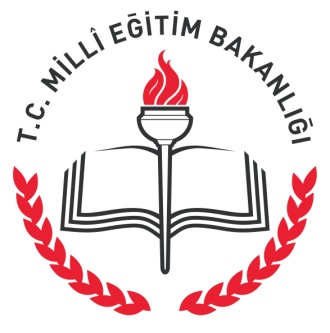 T.CGÖRDES KAYMAKAMLIĞIİLÇE MİLLİ EĞİTİM MÜDÜRLÜĞÜÇİĞİLLER 75.YIL İLKOKULUSTRATEJİK PLANI(2015-2019)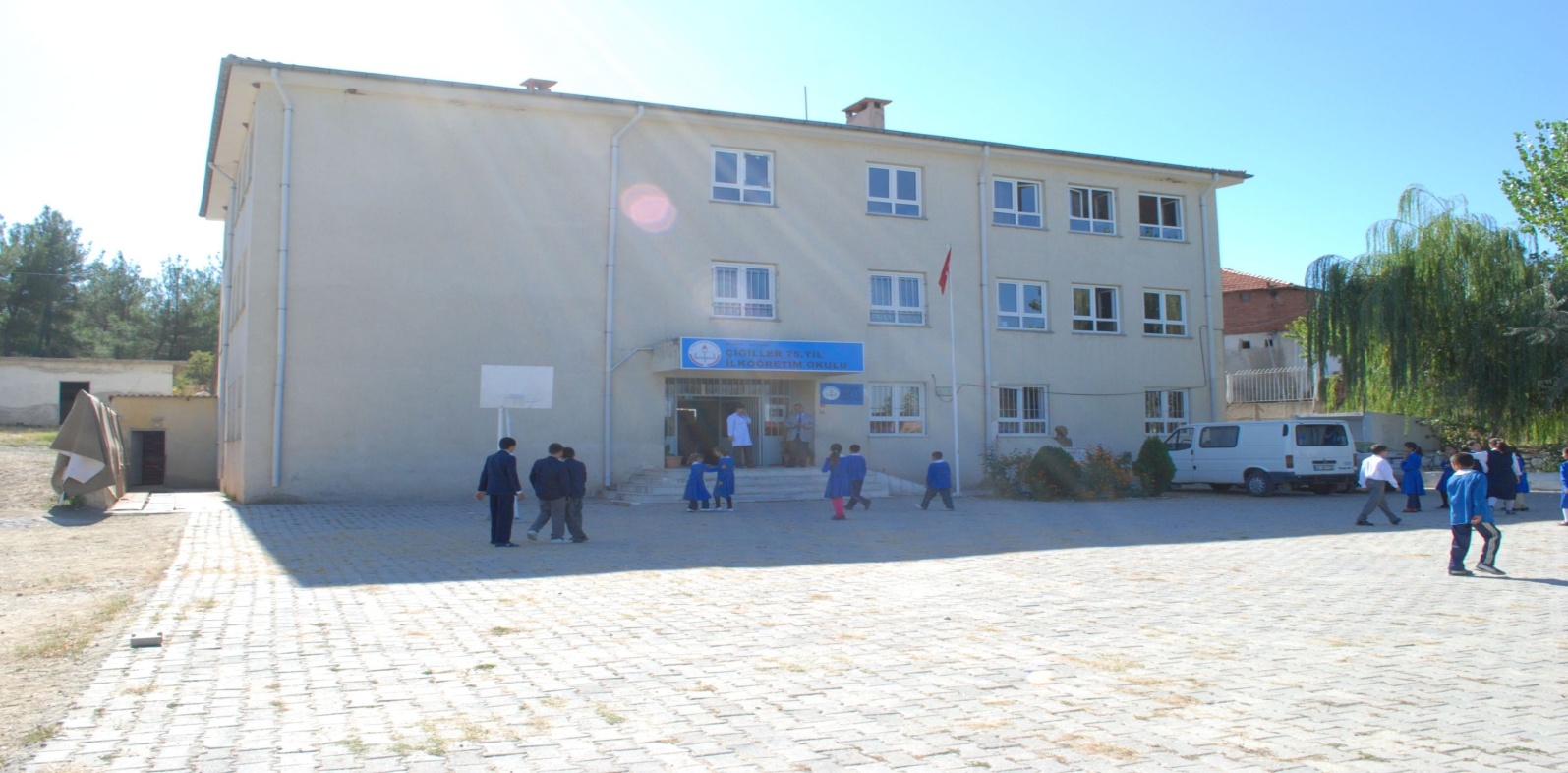 2015–2019  STRATEJİK PLANI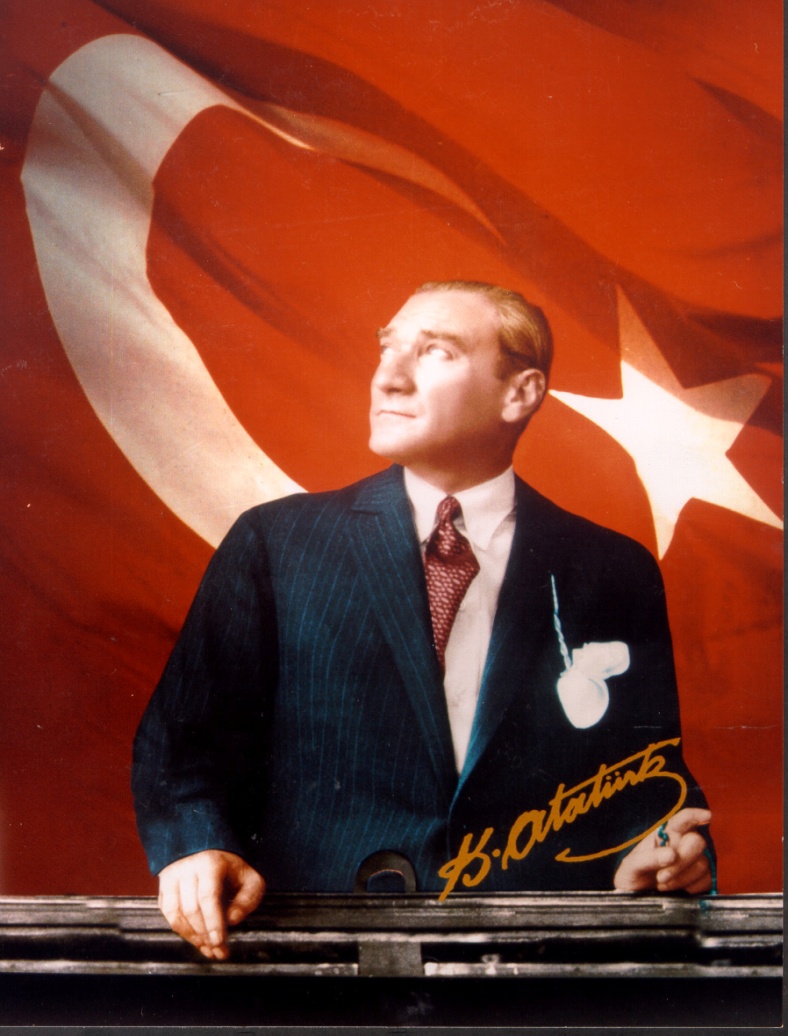 “Çalışmadan, yorulmadan, üretmeden, rahat yaşamak isteyen toplumlar, önce haysiyetlerini, sonra hürriyetlerini ve daha sonrada istiklal ve istikballerini kaybederler”. Mustafa Kemal ATATÜRK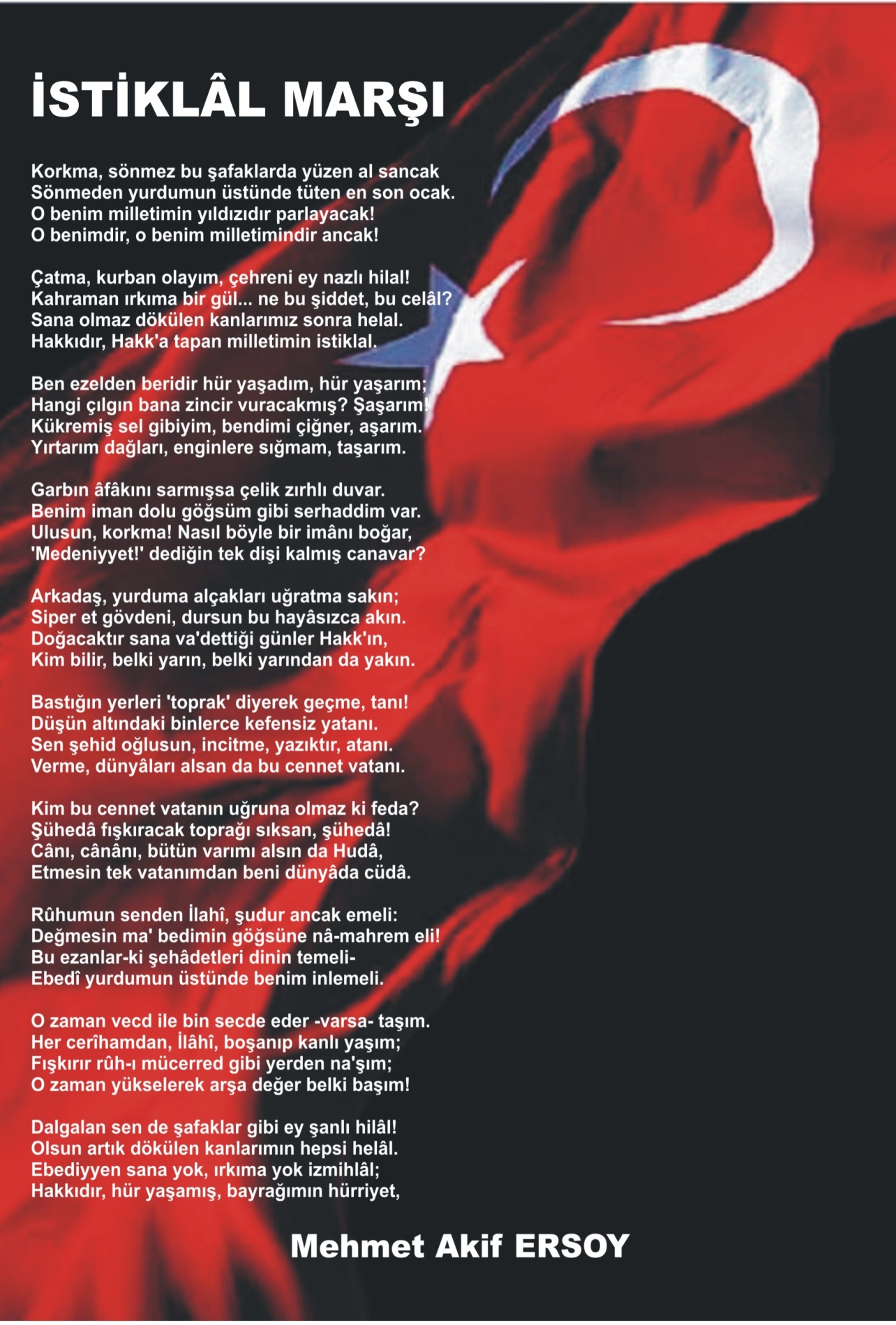 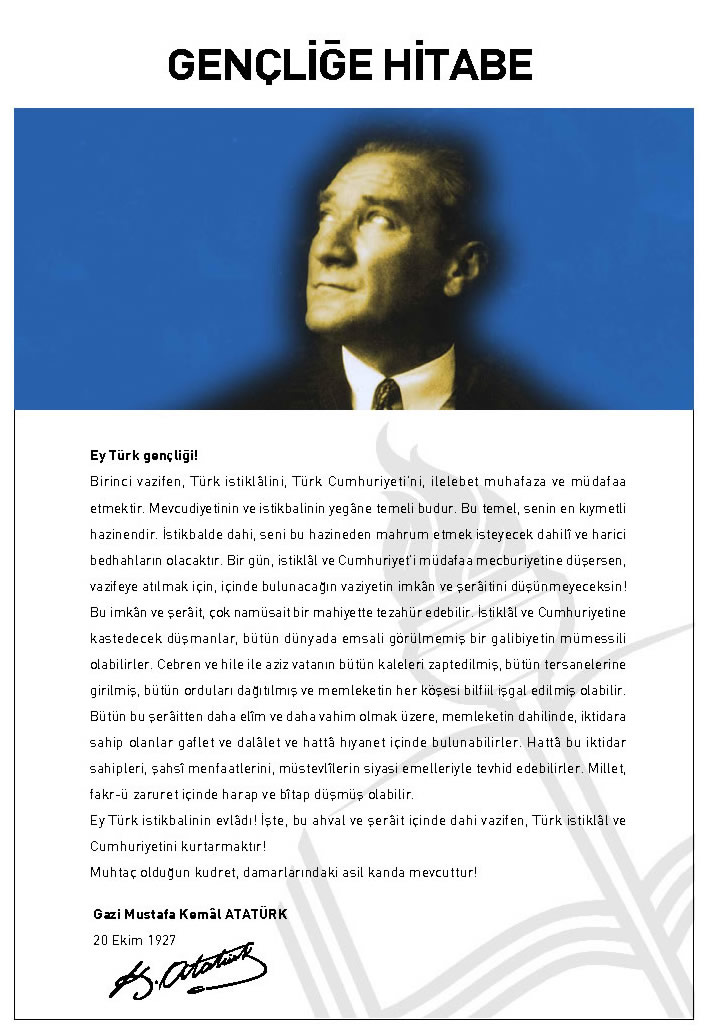 ÖNSÖZ: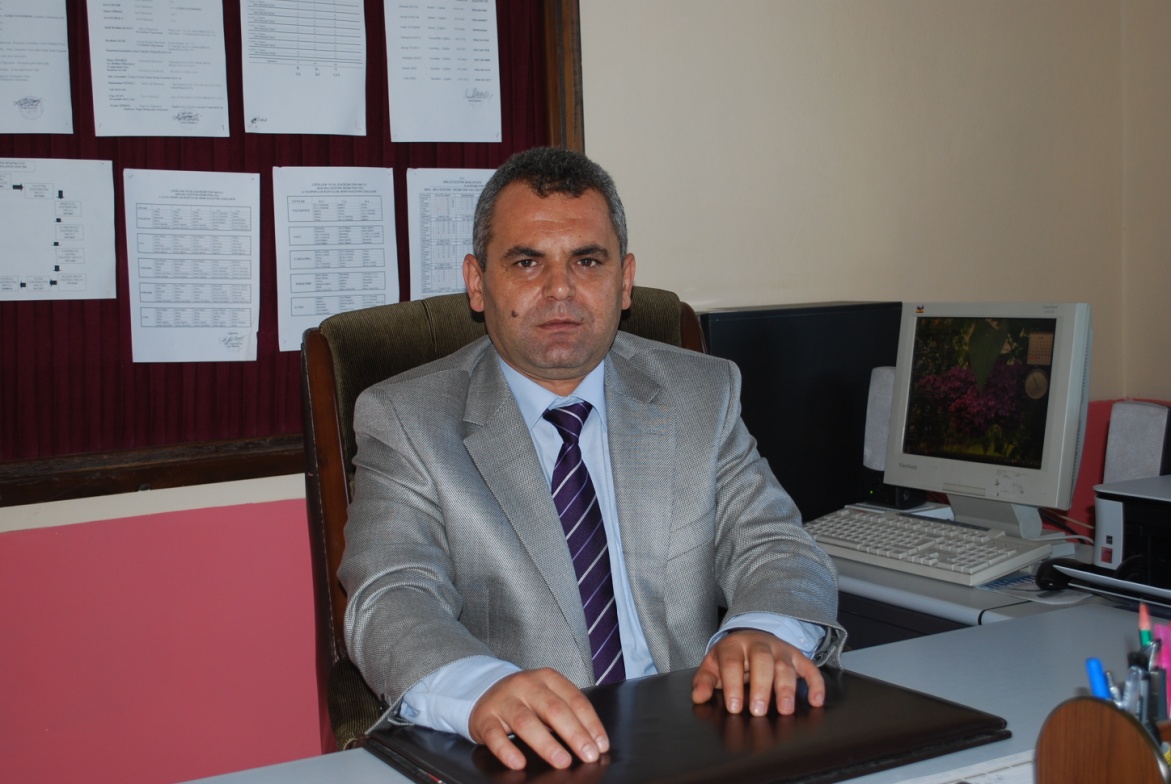             SUNUŞ:            Yaşam alanlarının günümüzde sürekli değişim ve gelişim göstermesi kaçınılmazdır. Bu alanlardan bir tanesi ve en önemlisi eğitim ve okuldur. Yarınlarımızın aydınlık ve çağdaş olması benlerin değil bizlerin vazgeçilmez görevlerinden birisidir. Bu sebeple çocuklarımızı hep birlikte amaçlarımız doğrultusunda hazırlamalıyız. Bu hazırlayıcı yolda elbette zorluklarla karşılaşacağız. Önemli olan zorlukları birlikte paylaşarak yolumuza devam etmemizdir. Günümüzde hepimiz bildiği gibi bilgi hızla çoğalmakta ve ilerlemektedir. Yapmamız gereken bilgi çağına ayak uydurmak değil, onun bir parçası olarak donanımlı bir şekilde ilerlemektir. Geleceğin, değişim rüzgârları karşısında direnenlerin değil, ona yelken açanların olacağı unutulmamalıdır.	Atatürk’ün “Türk milletinin istidadı ve kesin kararı, medeniyet yolunda durmadan, yılmadan ilerlemektir. Medeniyet yolunda başarı, yenileşmeye bağlıdır.” sözünü hedefimize ulaşmak için bir yol olarak görerek, başarıya doğru adımlarım hızlandırmalıyız.	Tabiî ki durmadan, yılmadan ilerlemeye devam edeceğiz. Bu yolda yanımda olan, yardımcı olan tüm ekip arkadaşlarıma teşekkür ediyorum. Saygılarımla…Aziz KARABIYIK                                                                                                                                                       Okul Müdürü           GİRİŞ:           Stratejik planlama ile okulumuzun önümüzdeki yıllarını planlamak gerektiğinin ve geleceği planlamanın en iyi yolunun geçmişe ve bugüne bakmak olduğunu ve planın bu aşamasında bugün içinde bulunduğumuz şartları ve buradan yola çıkarak ulaşmak istediğimiz hedefleri belirlenmesi gerektiğinin ve bu işin zorluğunun farkındaydık.  Biz okul olarak hep değişime ve gelişime açık olmayı, toplam kalite felsefesini benimsemiş bir okul olmayı seçmiştik. Bugün bu ilkeleri tekrar gözden geçirmek yeniden planlamak her şeyi sil baştan tekrar yapmak gerekiyordu ve biz de öyle yaptık. Bunu yaparken takım ruhu ve herkesin katılımını ve bu planın herkesin planı olmasını sağlamaya çalıştık. Hiçbir planın kesin olmadığı ve zamanla gelişeceğine inanarak planımızı sunuyoruz. Saygılarımızla.	                                                                                                                            Çiğiller 75. Yıl İlkokulu	Stratejik Plan Hazırlama Ekibi1.BÖLÜM“STRATEJİK PLANLAMA HAZIRLIK  SÜRECİ”1.1-KURUM KİMLİK BİLGİSİ:1.2- STRATEJİK PLANIN AMACI: 1.3- STRATEJİK PLANIN KAPSAMI:MAÇ1.4- YASAL DAYANAK:PLANIN DAYANAĞI (STRATEJİK PLAN REFERANS KAYNAKLARI)1-5- STRATEJİK PLAN HAZIRLIK SÜRECİ ve YÖNTEMİ :	Okulumuz stratejik planının hazırlanması için Stratejik Planlama Ekibimiz toplanmış, okulumuzun geçmişi, bugünü ve geleceği ile ilgili çalışmalar yapılarak, okulumuzun vizyonu, mevcut durumu, ulaşılmak istenen hedefler, planlanabilecek çalışmalar, kurum içi analiz, PEST analizi, GFTZ analizi çalışmaları yapılmıştır. Bu çalışmalar yapılırken, okulumuz tüm personelinin çalışmalara katılması amaçlanmıştır. Değerlendirmeler yapılırken, öğrenci ve velilerimizden okulumuz ve hizmetlerimize ilişkin geri dönütler alınmıştır. Tüm bu bilgiler ışığında okulumuzun önümüzdeki süreç içinde uygulayacağı bir plan hazırlanmaya çalışılmıştır.ÇİĞİLLER 75. YIL İLKOKULUStratejik Plan Hazırlama Ekibi1.6- STRATEJİK PLAN ÜST KURULU VE STRATEJİK PLAN EKİBİ :1.7- ÇALIŞMA TAKVİMİ :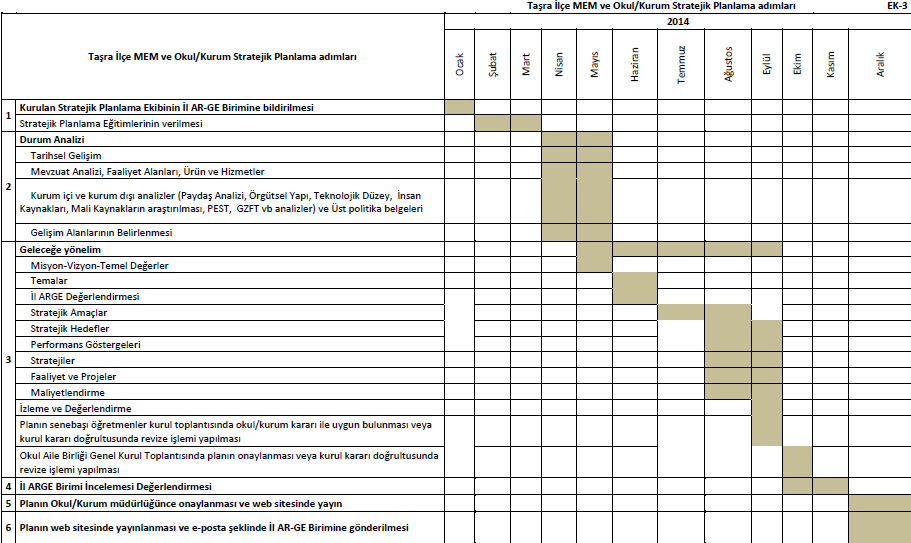 2.BÖLÜM‘DURUM  ANALİZİ’        2.1- TARİHSEL  GELİŞİM :	           Çiğiller Köyünde mevcut olan Birleştirilmiş Sınıflı Çiğiller İlköğretim Okulu, 1999–2000 Eğitim Öğretim yılında 3 katlı yeni okul binasıyla, Çiğiller 75.Yıl İlköğretim Okulu adıyla taşıma merkezi olarak eğitim öğretime başlamıştır. 2012 yılında 4+4+4 eğitim sistemine geçilmesiyle  İlkokul ve Ortaokul olarak ayrılmış, eğitim öğretim aynı binada verilmektedir.  Çiğiller 75. Yıl İlkokuluna, Balıklı Köyünden, Bayat Köyünden, Dereçiftlik Köyünden, Korubaşı Köyünden ve Sarıaliler Köyünden öğrenci taşınmaktadır. Okul köyün doğusunda çam ormanı kenarındadır. Yaklaşık  kare alan üzerine kurulu olup çevresi ihata duvarı ile çevrilmiştir. Ağaçlandırma sahası, oyun alanı, çeşmesi, voleybol ve basketbol sahaları mevcuttur.OKUL BİNASININ DURUMU	Okulun adı, telefon no    	:Çiğiller 75.Yıl İlkokulu- 5582157	Bina mülkiyetinin kime ait olduğu	:Çiğiller Köyü Tüzel Kişiliği	Lojman sayısı ve durumu	:Yok	Derslik sayısı	:5	Isınma, su ve kanalizasyon durumu	:Kaloriferli, su, kanalizasyon var.	Laboratuar ve atölyelerin durumu	:Laboratuar ve çok amaçlı salon var.	Kitaplık ve okuma salonu durumu	:Okul kütüphanesi ve sınıf kitaplıkları var.	Spor tesisleri ve oyun alanı	:Basketbol potası, voleybol sahası ve oyun alanı var.                  	Memur ve hizmetli durumu	:Yok	Ağaçlandırma sahası	:Yaklaşık olarak 70 ağaç fıstık çamı,100 ağaç zeytin,		50 ağaç meyve.        2.2 –MEVZUAT  ANALİZİ :                                                                                                                                   Okulun işleyişinin temel yasal dayanakları tabloda gösterilmiştir.    2.3-FAALİYET ALANLARI, ÜRÜN ve HİZMETLERİ :          2.4-PAYDAŞ ANALİZİ  :            Çiğiller 75.Yıl İlkokulunun paydaşları okulun eğitim-öğretim, mali işler, personel işlemleri gibi okul içi ve dışı faaliyetleri dolaylı ya da doğrudan olumlu veya olumsuz etkileyen ve kurumdan etkilenen, kurum içinde ya da kurum dışında bulunan kişi, grup ya da kurumlardır. Okulumuz yasalar kapsamında çerçevesi çizilen hususları uygulayarak eğitim-öğretim faaliyetlerini yürütmekle yükümlüdür.ÇİĞİLLER 75.YIL İLKOKULU PAYDAŞ ANALİZİ     2.5-KURUM İÇİ ANALİZ :             2.5.1-Örgütsel  Yapı :ÇİĞİLLER 75. YIL İLKOKULUPERSONELİOkulun Öğrenci Mevcutları TablosuOkulun Adresi, Telefon, NumaralarıAdres                :Çiğiller Mahallesi - Gördes/ Manisa.E-mail adresi    : 723223@meb.k12.trTelefon No       :  0 236 5582157           2.5.2- Teknolojik Düzey :E-okul sistemi ile Öğretmen-Öğrenci ve Velilerimiz okul bilgilerini internet üzerinden güncelleyebiliyor ve görebiliyorlar. Ayrıca okulun internet sayfasından yapılan etkinliklerle ilgili bilgi ve fotoğrafları görebiliyorlar. Resmi yazışmalar İl MEM’in internet sitesinden güncel olarak takip edilip gerekli işlemler İlçe Milli Eğitim Müdürlüğü tarafınca kurumumuza iletilerek gerçekleştiriliyor. Sınıflarımızda bulunan teknolojilerle öğrencilere görsel olarak dersler anlatılmaktadır.  Gelecek dönemde Velilerimize SMS sistemi ile devam devamsızlık durumu ve güncel duyuruların cep telefonlarına mesaj olarak gönderilmesi çalışması gerçekleştirilecektir.Okulun Teknolojik Altyapısı:Okul/Kurumun Fiziki Altyapısı:            2.5.3- İnsan Kaynakları :2015 Yılı Kurumdaki Mevcut Yönetici Sayısı:Kurum Yöneticilerinin Eğitim Durumu:Kurum Yöneticilerinin Yaş İtibari ile dağılımı:İdari Personelin Hizmet Süresine İlişkin Bilgiler:Kurumda gerçekleşen yönetici sirkülasyonunun oranı:Öğretmenlere İlişkin Bilgiler:2015  Yılı Kurumdaki Mevcut Öğretmen Sayısı:Öğretmenlerin Yaş İtibari ile Dağılımı:Öğretmenlerin Hizmet Süreleri:Kurumda gerçekleşen öğretmen sirkülâsyonunun oranı:2.5.4- Mali Kaynaklar : (Okul/kurumun kaynaklarını artırıcı unsurlar ile tasarruf imkanlarının neler olabileceği ifade edilmelidir).Okul/Kurum Kaynak Tablosu:Okul/Kurum Gelir-Gider Tablosu: 2.5.5- İstatistikî Veriler :Öğrencilere İlişkin Bilgiler:Karşılaştırmalı Öğretmen/Öğrenci Durumu             Öğrenci Ders Başarı Durumu :Okul/Kurumun özellikleri (Yatılı, gündüzlü):Okulda gündüzlü karma eğitim uygulanmaktadır.     Okulun/Kurumun Bina Durumua)   Binanın özellikleri (Isınma, su ve kanalizasyon): Okulumuz kaloriferle ısıtılmaktadır. Kalorifer kömürle çalıştırılmaktadır. Okulumuzda şebeke suyu mevcuttur. Kanalizasyon bulunmaktadır.b)   Derslik sayısı ve yeterliliği: Okulumuz 5 derslikli olup, 1sınıf ana sınıfı olarak kullanılmaktadır. Derslikler okul mevcuduna yeterlidir. c)   Laboratuarlar (Araç-gereç durumları): Okulumuz laboratuarında Fen ve Teknoloji programına göre yeterli düzeyde araç-gereç bulunmaktadır. Ayrıca bilgisayar ve projeksiyon cihazı da mevcuttur.d)   Okul/Kurum Kitaplığı:  Kütüphanede yaklaşık 750’ye yakın kitap mevcuttur. Ansiklopediler, hikâye kitapları, yardımcı ders kitapları, romanlar vb. bulunmaktadır. Her sınıfta sınıf seviyesine göre sınıf kitaplıkları mevcuttur.e)   Atölye ve özel derslik durumu: Okulda Teknoloji ve Tasarım odası bulunmaktadır.f)    Depo, ambar ve arşiv: Okulda merdiven altında küçük bir depo vardır. Bu depoda temizlik malzemeler bulunmaktadır. Arşiv olarak fotokopi odasındaki dolaplar kullanılmaktadır. Ambar bulunmamaktadır.g)   Spor salonu: Okulda spor salonu mevcut değildir.h)   Diğer sosyal faaliyetler için ayrılmış yerler: Okulda 80 kişilik ‘Çok Amaçlı Salon’ mevcuttur. Burada çeşitli sosyal faaliyetler yapılmaktadır.I)Bilişim Teknolojileri dersliği ve kullanımı: Bilişim Teknolojileri dersliğinde 9 adet bilgisayar,1 adet projeksiyon ve 1 adet yazıcı bulunmaktadır. Okulumuzda bütün oda ve sınıflarda internet mevcuttur.j)    Bahçenin alanı, ağaçlandırılması ve korunması:  Bahçeye 200 e yakın ağaç fidanı dikilmiş, bahçenin bakımı hizmetliler tarafından yapılmaktadır.OKULUN AMAÇLARI:1-Öğrencilere iyi bir yurttaş olmak için gerekli temel bilgi, beceri, davranış ve alışkanlıkları kazandırmak; onu milli ahlak anlayışına uygun olarak yetiştirmek                    2-Öğrencileri ilgi, istidat ve yetenekleri yönünden yetiştirerek hayat ve üst öğrenime hazırlamak	3-İlkokul çağındaki öğrencileri seviyelerine uygun ortak bir genel kültür vermek suretiyle onları kişi ve toplum sorunlarını tanıtma, çözüm yollarını aramak ve yurdun ekonomik, sosyal ve kültürel kalkınmasına katkıda bulunma bilincini ve gücünü kazandırmak.       4-Okul öncesi eğitim çağındaki öğrencileri ilkokula hazırlamak.5- Çevrenin eğitim ihtiyacını karşılamak, Okulumuzda Görev Yapmış Müdürler:Muzaffer AKDOĞAN       (1999–2006 Eğitim Öğretim yılı)İbrahim KARACA            (2006–2010 Eğitim Öğretim yılı )Aziz KARABIYIK            ( 2010 – Görevde )Aziz KARABIYIK            (2014-Kadrolu Görevlendirme.)Okutulan yabancı dil  :  İngilizce2.6. ÇEVRE ANALİZİ :            2.6.1-Pest Analizi :Politik-Yasal Faktörler :Fırsatlar:Okulumuz, Öğrencilerini eğitimin merkezine koyan bir yaklaşım sergilemesi,okulumuzda öğrencilerin yeniliklere açık ve yeniliklerden haberdar, gelişim odaklı olmasının sağlanması,Önleyici çalışmalarla risklerden koruyucu politikalar uygulayarak yasal sorumluluklarını en iyi şekilde yerine getirmesidir.     Tehditler:Ülkemizde eğitim politikasının sürekli değişmesi,Okul öncesi eğitimin zorunlu olmaması,Yerel yönetimlerim eğitime desteğinin yetersiz olması,Ekonomik Faktörler :           Fırsatlar:           1-Okulumuzun temizlik işlerinin İş-Kur tarafından sağlanması,           2-Okul bahçesinde değişik türde ürünlerin yetiştirilip, değerlendirilebilmesi,           Tehditler:Okulumuzun bulunduğu çevre sürekli göç veren bir bölge olduğu için, genel bağlamda ailelerimizin sosyoekonomik düzeyleri düşük seviyelerde olması,Ailelerin okulun maddi kaynaklarına çok fazla katkıda bulunamaları,Sosyal-Kültürel Faktörler :            Fırsatlar:             1-Eğitim bölgesinde yaşayan aileler arasında yardımlaşmanın ve birlikteliğin olması,            Tehditler:            1- Okulumuzun bulunduğu çevredeki yoğun göç olgusu, bireylerin uyum problemlerini de beraberinde getirmektedir.	2-İnsanların değişen sosyal yapı ile birlikte işsizlik vb. sorunlar çeşitli problemleri ortaya çıkarmaktadır. Bu durum öğrenci profilimize de olumsuz bir şekilde yansımaktadır.             3-Öğrencilerin farklı köylerden taşınması nedeniyle kültürel ve sosyal alanlarda, öğrenciler arasında iletişim sorunu ortaya çıkmaktadır.             4-Velilerin eğitim ve kültür seviyelerinin düşük olması nedeniyle, öğrencilerinde eğitime-öğretime devam etmelerini çok uygun görmemektedirler.Teknolojik Faktörler :Fırsatlar:1-Sınıflarda bilgisayar, projeksiyon ve etkileşimli tahta  donanımlarının bulunması,2-Okul bünyesinde Bilişim Teknolojileri sınıfı bulunmakta ve verimli bir şekilde kullanılması,3-Öğrencilerin okulda sürekli bilgisayar, internet vb. donanımlarda faydalanabilmeleri,Tehditler:1-Her öğrencinin evinde bilgisayar, internet vb. teknolojik donanımların bulunmaması,2-Eğitim bölgemizde internet alt yapısının yetersiz olması,3-Eğitim bölgemizin büyük kentlere uzak olması nedeniyle teknolojik cizhazların arıza durumunda ilgili servislere ulaşımda ekonomik ve zamansal olarak güçlükler çekilmesi,4-Okulda bulunan teknolojik ürünlerin kullanım süresinin bitiminde, yeni cihazların teminin edilmesinde güçlükler çekilmesi,         2.6.2-GFTZ  Analizi :          Okulun Zayıf AlanlarıÇiğiller 75.Yıl İlkokulunun Zayıf YönleriOkulun Güçlü YanlarıÇiğiller 75.Yıl İlkokulunun Güçlü Yönleri  Okulun Tehditleri Çiğiller 75.Yıl İlkokuluna Yönelik Tehdit Algıları    Okulun FırsatlarıÇiğiller 75.Yıl İlkokulunun Önünde Görülen Fırsatlar         2.7- ÜST POLİTİKA BELGELERİ :ÇİĞİLLER 75.YIL İLKOKULUNUN İZLEDİĞİ POLİTİKALAROKULUMUZUN EĞİTİM POLİTİKASIOkulumuz çağdaş eğitim anlayışı içinde, öğrencilerin akademik başarılarını artırma faaliyetleri ile birlikte, onları, toplumsal değerlere saygılı, kurallara uyma becerileri gösteren, kendi kararlarını verebilen ve kendi ayakları üzerinde durmayı başarabilen bireyler olarak yetiştirmektedir. Öğrencilerimizi Vatanını ve Milletini Seven kendine güvenen, sorumluluk alabilen, bilgi ve deneyim donanımı açısından hayata hazır bireyler olarak yetiştirme çabası içindeyiz.OKULUMUZUN HİZMET POLİTİKASIOkul personeli olarak, hizmet alan kesimin beklentilerine cevap verebilmek, duygu ve düşüncelerini almak, istekleri doğrultusunda, hizmetin süreci ve mevzuatı konusunda bilgilendirmek, tüm çalışmalarımızı en iyi hizmet kalitesine ulaştırmak için faaliyetlerimizi sürdürmekteyiz.İŞBİRLİĞİNİ ARTTIRMA POLİTİKASIOkulumuz, eğitim-öğretim faaliyetlerinin sadece okul ile sınırlandırılamayacağının farkındadır. Bu sebeple, faaliyetlerimizde, okul, çevre ve aile işbirliğinin sağlanması, bu unsurların eğitim-öğretim sürecine katılması, bu unsurlara ek olarak, okulun maddi ve manevi gelişimine katkı sağlayan diğer çevresel faktörlerle de işbirliği içinde uyumlu organizasyonların gerçekleştirilmesinin çalışmalarımızın verimliliği açısından olumlu sonuçlar ortaya çıkaracağını düşünmekteyiz. SOSYAL ETKİNLİKLERİ ARTTIRMA POLİTİKASIOkul bünyesinde gerçekleştirilen sosyal etkinlikler ve bu etkinliklere öğrenci, personel katılımının sağlanması, okul bünyesinde, hizmet veren ve hizmet alan unsurların etkileşimini, karşılıklı güvenini arttırıcı sonuçlar ortaya çıkarmaktadır. Bu inanç ve düşünce ile okul bünyesinde sosyal etkinlik çalışmalarına önem verilmektedir. Bu çalışmaları Sosyal Kulüp faaliyetleri içerisinde gerçekleştirmekteyiz.ZARARLI ALIŞKANLIKLAR VE ŞİDDET OLAYLARINI ÖNLEME POLİTİKASIGünümüzün en önemli problemlerinin başında, zararlı alışkanlıklar ve öğrencilerimizin maruz kaldığı ya da başvurduğu şiddet olayları gelmektedir. Okulumuzda, gerek Milli Eğitim Bakanlığımızın genelgeleri, gerekse Okul Rehberlik Servisi çalışmaları kapsamında seminer, bilgilendirme çalışmaları yürütülmektedir. Risk grubunda olduğu düşünülen öğrenciler takip edilmekte, gerekli hallerde veliler ve diğer ilgili makamlarla iletişim kurulmaktadır.2.8- OKULUMUZUN GELİŞİM ALANLARI :Velilerin okula karşı ilgisiz oluşu.Okul ve sınıf kitaplıklarındaki kitapların az oluşu.Sosyal etkinlik çalışmalarına yeterince yer verilememesi.Okul kantininin bulunmaması.Öğrencilerin sosyal becerilerini geliştirmek amacıyla kapalı spor salonu vb. alanların olmamasıOkul bahçesinde öğrenci tuvaletlerinin ve lavaboların bulunmaması.İlkokul ile ortaokulun bir arada olması nedeniyle; yeni eğitim öğretim sistemine göre ortaokul bölümünde de ders saatlerinin artması soncu, ilkokuldaki taşıma kapsamındaki öğrencilerin, ortaokuldaki öğrencileri beklemesi gecikmeye sebeb olmaktadır.3. BÖLÜM‘GELECEĞE YÖNELİM’3.1. MİSYONUMUZ, VİZYONUNUMUZ VE TEMEL DEĞERLERİMİZ:         3.1.1-MİSYONUMUZ:Tüm öğrencilerimizin Atatürk ilke ve ınkılaplarına, Atatürk milliyetçiliğine bağlı, teknolojiyi iyi kullanabilen, çağdaş, demokratik, insan haklarına saygılı, haklarını bilen ve koruyan, bireysel yeteneklerini dikkate alan, ekip çalışmasına yatkın, kendine güvenen bireyler olmalarını sağlamak.        3.1.2-VİZYONUMUZ:Türk Milli Eğitiminin amaçları doğrultusunda, okulumuzda her gün daha iyiye ulaşmak için, her bireyin öğrenmesine ve gelişmesine yardımcı olan, paylaşımcı, dinamik, üretken ve yenilikçi bir okul toplumu oluşturmaktır.         3.1.3-TEMEL DEĞERLERİMİZ:Önce dürüst insan olmakPlanlı OlmakYenilikçi, Yaratıcı ve Bilimsel OlmakGüler yüzlü ve Hoşgörülü OlmakAktif Katılımı SağlamakSevgi Ve Saygı DuymakÖğrenci Merkezli EğitimÖzgüven Gelişimini Sağlamak Fikirlere Önem VermekAtatürk İlkelerine Saygı Ve BağlılıkVatanını Ve Milletini Seven Birey YetiştirmekEkip Çalışması Ve Ekip Ruhuna İnanmakKendini Geliştirmeye Çalışan Bireyler Yetiştirmek3.2-TEMALAR:       3.2.1-EĞİTİM-ÖĞRETİM  HİZMETLERİ:Eğitim Kalitesi (Öğrenci Akademik Başarısı, Sınıf Başarısı, Taşımalı Eğitim ve Memnuniyet)Rehberlik Hizmetleri (Bireysel, grup vb. rehberlik)Kaynaştırma EğitimiSosyal, Kültürel ve Sportif FaaliyetlerKurumsal Kapasite Artırımı,      3.2.2-EĞİTİME  DESTEK  HİZMETLERİ: Personel HizmetleriDenetimOkul ve Derslik Yapımı OnarımıProjeler, YayınlarDonatım, OnarımBilgi-İletişim TeknolojisiAtama (Yönetici, Usta Öğretici)3.3-STRATEJİK AMAÇ ve HEDEFLER/PERFORMANS GÖSTERGELERİ FAALİYET ve PROJELER:EĞİTİM-ÖĞRETİM HİZMETLERİ TEMASISTRATEJİK AMAÇ 1: Okul-veli ilişkisini geliştirerek, velilerin okula karşı olan ilgilerini artırılmasıHEDEF 1.1:Yılda 2 defa olan okul-veli-öğretmen toplantılarını 2019 yılına kadar 1’er artırarak 7’ye çıkarmak.HEDEF 1.2: Öğrenci velilerinin evlerine yapılan yıllık ortalama 1 (bir) ziyaret sayısını 1.’er artırarak 6’ya ulaştırmak.      (İLETİŞİM EKİBİ)	Performans Göstergeleri :FAALİYETLER/PROJELER:Veli ile toplantı ve bayram gibi özel günlerde mektup ve mesajlaşma iletişimiEn fazla öğretmen-veli görüşmesi yapan veli ve öğretmeni ödüllendirmeEtkileşimi artırmak için velilerle gezi, piknik vb. sosyal etkinlikler düzenlemek.Veli ev ziyaretleri yaparak, işbirliğini artırmakEĞİTİME DESTEK HİZMETLERİ TEMASISTRATEJİK AMAÇ 2: Kaliteli ve başarılı bir eğitim-öğretim için; okulun araç-gereç eksiğini tamamlayarak, genel fiziki yapısı düzenlemek.HEDEF 2.1: Okulun genel iç ve dış fiziki eksiklerini yıl bazında %7 geliştirerek, % 100’ e tamamlamak.HEDEF 2.2: Okul bahçesinde 1 (bir) olan oyun alanı ve oyun araç-gereçlerini 6’ya çıkarmak.HEDEF 2.3: Sınıflarda eğitim-öğretim vb. amaçla  ihtiyaç bulunan materyal ve taşınırları % 5 artırarak, 	% 100’e çıkarmak.   (GELİŞİM  EKİBİ)Performans Göstergeleri:FAALİYETLER/PROJELER:Okulun fiziki eksikliklerini toplantılar yapılarak tespit çalışmaları yapılacak.Okulun fiziki düzenlemeleri ile ilgili Okul-Aile Bir. Ve İlçe Milli Eğitim Müdürlüğü ile bilgi alışverişi ve yazışmalar gerçekleştirilerek, uygulama çalışmaları yapılacak.Öğrencilerle ‘oyun alanları ve oyun araç-gereçleri’ konulu toplantılar yapılacak.Uygulanması gereken oyun alanları ve araç-gereçler belirlenerek, temin edilecek.Sporun barışı ve dostluğu artırdığına yönelik ‘Afiş ve slogan’ yarışması yapılacak.Sınıflarda ihtiyaç bulunan eğitim materyalleri ve taşınır malların tespiti için öğrenci-öğretmen velilerle toplantılar yapılarak belirlenen eksikler tamamlanacak.‘Okulunda senin de bir eşyan olsun’ kampanyası ile çevre köy halklarından, velilerden ve öğrencilerden yardım toplanarak, gerekli olan sınıf malzemeleri alınacak.İLETİŞİM  EKİBİ;           1- Seda ATALAY           2- Dilek CANDAN       B-GELİŞİM  EKİBİ;            1- Kerim KAHRAMAN2- Hatice ERTAŞ            3- Serap DOĞU 3.4. MALİYETLENDİRME;STRATEJİK  PLAN  MALİYET  TABLOSU              Okul Temsilcisi                                        Müdür Yard.                                                                Okul Müdürü         3.5- PLANLAR :          3.5.1- EYLEM PLANI:ÇİĞİLLER 75.YIL İLKOKULU-2015 YILI EYLEM PLANI	    Okul Temsilcisi	Müdür Yardımcısı	     Okul Müdürü       3.5.2-GELİŞİM PLANI:ÇİĞİLLER 75.YIL İLKOKULU 2015  YILI OKUL GELİŞİM PLANI                            TKY Okul Temsilcisi                                       Müdür Yard.                                                                            Okul Müdürü         3.6- TEMA, STRATEJİK AMAÇ ve HEDEFLER TABLOSU :4. BÖLÜM‘ İZLEME ve DEĞERLENDİRME ’4.1.  RAPORLAMA:       Plan dönemi içerisinde ve her yılın sonunda okulumuz stratejik planı uyarınca yürütülen faaliyetlerimizi, önceden belirttiğimiz performans göstergelerine göre hedef ve gerçekleşme durumu ile varsa meydana gelen sapmaların nedenlerini açıkladığımız, okulumuz hakkında genel ve mali bilgileri içeren izleme ve değerlendirme raporu hazırlanacaktır.İZLEME ve FAALİYET RAPORLARI:ÇİĞİLLER 75. YIL İLKOKULU İZLEME, FAALİYET VE DEĞERLENDİRME RAPORU-1ONAYÇİĞİLLER 75. YIL İLKOKULU İZLEME, FAALİYET VE DEĞERLENDİRME RAPORU-2ONAYSTRATEJİK PLAN ÜST KURULU İMZA SİRKÜSÜT.C.GÖRDES  KAYMAKAMLIĞIÇiğiller 75. Yıl İlkokulu MüdürlüğüSayı   : 85113859-602.04/    					    	                                             …./12/2014Konu : 2015-2019  Stratejik Planı. İlgi     : 	a) 24/12/2003 tarih ve 5018 sayılı Kamu Mali Yönetimi ve Kontrol Kanunu. b) 26/05/2006 tarihli Kamu İdarelerinde Stratejik Planlamaya İlişkin Usul ve Esaslar Hakkında Yönetmelik. c) 19/06/2006 tarih ve B.08.0.SGB.0.03.01.06/2673 sayılı yazı (Genelge No: 2006/55). d) 09/02/2010 tarihli ve B.08.0.SGB.0.03.01.06/924 sayılı yazı (Genelge No: 2010/14). e)16/09/2013 tarihli ve 66968699.602.04/2498734 sayılı yazı  (Genelge No: 2013/26).f) MEB 2015-2019  Stratejik Plan Hazırlık Programı ve Planlama Kılavuzu.Kalkınma planları ve programlarında yer alan politika ve hedefler doğrultusunda, kamu kaynaklarının etkili, ekonomik ve verimli bir şekilde elde edilmesi ve kullanılmasını, hesap verilebilirliği ve saydamlığı sağlamak üzere kamu mali yönetiminin yapısını ve işleyişini, raporlanmasını ve mali kontrolü düzenlemek amacıyla çıkartılan 5018 sayılı Kamu Mali Yönetimi ve Kontrol Kanunu’nun 9 uncu maddesinde; “Kamu idareleri; kalkınma planları, programlar, ilgili mevzuat ve benimsedikleri temel ilkeler çerçevesinde geleceğe ilişkin misyon ve vizyonlarını oluşturmak, stratejik amaçlar ve ölçülebilir hedefler saptamak, performanslarını önceden belirlenmiş olan göstergeler doğrultusunda ölçmek ve bu sürecin izleme ve değerlendirmesini yapmak amacıyla katılımcı yöntemlerle stratejik plan hazırlarlar” denilmektedir. 5018 sayılı Kanunda öngörülen ve stratejik plan hazırlamakla yükümlü kamu idarelerinin ve stratejik planlama sürecine ilişkin takvimin tespiti ile stratejik planların, kalkınma planları ve programlarla ilişkilendirilmesine yönelik usul ve esasların belirlenmesi amacıyla hazırlanan “Kamu İdarelerinde Stratejik Planlamaya İlişkin Usul ve Esaslar Hakkında Yönetmelik”in Resmî Gazete’de yayımlanmasını müteakiben, Bakanlığımız, İlgi (c) Genelge ile stratejik planlama sürecini başlatmıştır. Bakanlığımız, Türk eğitim sistemini düzenleyen mevzuat ile birlikte, eğitim sistemi için referans bir politika belgesi niteliğinde olan ve Türkiye’nin AB vizyonuna uygun olacak şekilde hazırlanan “Millî Eğitim Bakanlığı 2015-2019 Stratejik Planı” İlgi (d) Bakan Onayı ile 01 Ocak 2015 tarihi itibariyle uygulamaya konulmuştur. Millî Eğitim Bakanlığı 2015-2019 Stratejik Planı ile aynı süreçte ve eş zamanlı olarak merkez teşkilatı birimleri ile İl millî eğitim müdürlükleri de beş yıllık stratejik planlarını hazırlayarak uygulamaya koymuşlardır. Bakanlığımız Stratejik Planı (2015-2019) ve İl millî eğitim müdürlükleri stratejik planlarının uygulamaya girmesiyle bu planlara uyumlu olarak ilçe millî eğitim müdürlükleri ve okul/kurum müdürlüklerinin de stratejik plan hazırlamaları İlgi (d) Genelge ile uygun görülmüştür. Stratejik yönetim anlayışının İl, İlçe millî eğitim müdürlükleri ve okul/kurumlarımıza yayılması ve bu suretle yönetim uygulamalarımızda yeni bir kültürün oluşturulması amaçlanmaktadır. Makamlarınızca da uygun görüldüğü takdirde, 2015-2019 yıllarını kapsayan Çiğiller 75. Yıl İlkokulu Stratejik Planı’nın uygulamaya konulmasını olurlarınıza arz ederim. 	Aziz KARABIYIK     Okul  Müdürü EK:1-Stratejik Plan (42 Sayfa )       2-Stratejik Plan Üst Kurulu           İmza Sirküsü.  OLUR.…/12/2014İbrahim Çoşkun ÇELİKİlçe Millî Eğitim MüdürüİÇİNDEKİLERİÇİNDEKİLERİÇİNDEKİLERSAYFA NO1.BÖLÜM : STRATEJİK PLANLAMA HAZIRLIK  SÜRECİ1.BÖLÜM : STRATEJİK PLANLAMA HAZIRLIK  SÜRECİ1.BÖLÜM : STRATEJİK PLANLAMA HAZIRLIK  SÜRECİ7-101.11.1Kurum Kimlik Bilgisi 71.21.2Stratejik Planın Amacı          81.31.3Stratejik Planın Kapsamı          81.41.4Yasal Dayanak81.51.5Stratejik Planlama ve Hazırlık  Süreci ve Yöntemi91.61.6Üst Kurul ve Stratejik Plan Ekibi91.71.7Çalışma Takvimi102.BÖLÜM: DURUM ANALİZİ2.BÖLÜM: DURUM ANALİZİ2.BÖLÜM: DURUM ANALİZİ11-312.12.1Tarihsel Gelişim112.22.2Mevzuat Analizi 122.32.3Faaliyet Alanları, Ürün ve Hizmetler132.42.4 Paydaş Analizi142.52.5 Kurum İçi Analiz 15-25        2.5.1 Örgütsel Yapı15-16        2.5.2 Teknolojik Düzey17-18        2.5.3 İnsan Kaynakları19-20        2.5.4 Mali Kaynaklar21        2.5.5 İstatistikî Veriler22-252.62.6Çevre Analizi26-31        2.6.1 PEST (Politik-Yasal, Ekonomik, Sosyo-Kültürel, Teknolojik, Ekolojik, Etik)  Analizi26-27        2.6.2 GZFT (Güçlü Yönler, Zayıf Yönler, Fırsatlar, Tehditler) Analizi28-292.72.7Üst Politika Belgeleri30-312.82.8Okul Gelişim Alanları313. BÖLÜM: GELECEĞE YÖNELİM3. BÖLÜM: GELECEĞE YÖNELİM3. BÖLÜM: GELECEĞE YÖNELİM32-393.13.1Misyon, Vizyon, Temel Değerler323.23.2Temalar333.33.3Amaçlar, Hedefler, Performans Göstergeleri, Faaliyet / Projeler ve Stratejiler34-353.43.4Maliyetlendirme363.53.5Planlar 37-38          3.5.1 Eylem Planı37          3.5.2 Gelişim Planı383.63.6Tema, Stratejik Amaç ve Hedefler Tablosu394. BÖLÜM: İZLEME ve DEĞERLENDİRME4. BÖLÜM: İZLEME ve DEĞERLENDİRME4. BÖLÜM: İZLEME ve DEĞERLENDİRME40-424.14.1Raporlama40        4.1.1 İzleme ve Faaliyet Raporları41-425. BÖLÜM: EKLER5. BÖLÜM: EKLER5. BÖLÜM: EKLER43-445.1Stratejik Plan İmza Sirküsü ve Onay.Stratejik Plan İmza Sirküsü ve Onay.43-44Okulun AdıÇİĞİLLER 75.YIL İLKOKULUÇİĞİLLER 75.YIL İLKOKULUÇİĞİLLER 75.YIL İLKOKULUÇİĞİLLER 75.YIL İLKOKULUÇİĞİLLER 75.YIL İLKOKULUÇİĞİLLER 75.YIL İLKOKULUÇİĞİLLER 75.YIL İLKOKULUÇİĞİLLER 75.YIL İLKOKULUÇİĞİLLER 75.YIL İLKOKULUOkulun Yapılış Tarihi199919991999199919991999199919991999Şehir/ilçe Merkezine Uzaklığı (Km)Okulun Personel SayısıİdareciİdareciÖğretmenÖğretmenÖğretmenÖğretmenÖğretmenPersonelPersonelOkulun Personel SayısıMüd.Müd.Yrd.KadroluKadroluSözleşmeliÜcretliÜcretliMemurHizmetliOkulun Personel Sayısı1144022--Okulun Derslik Sayısı555555555Okulun Öğrenci Sayısı808080808080808080Taşınan Öğrenci sayısı434343434343434343Okula öğrencisi taşınan köylerBalıklı, Bayat, Dereçiftlik, Korubaşı, SarıalilerBalıklı, Bayat, Dereçiftlik, Korubaşı, SarıalilerBalıklı, Bayat, Dereçiftlik, Korubaşı, SarıalilerBalıklı, Bayat, Dereçiftlik, Korubaşı, SarıalilerBalıklı, Bayat, Dereçiftlik, Korubaşı, SarıalilerBalıklı, Bayat, Dereçiftlik, Korubaşı, SarıalilerBalıklı, Bayat, Dereçiftlik, Korubaşı, SarıalilerBalıklı, Bayat, Dereçiftlik, Korubaşı, SarıalilerBalıklı, Bayat, Dereçiftlik, Korubaşı, SarıalilerEğitim Şekli                   Normal Öğretim                         İkili Öğretim                   Normal Öğretim                         İkili Öğretim                   Normal Öğretim                         İkili Öğretim                   Normal Öğretim                         İkili Öğretim                   Normal Öğretim                         İkili Öğretim                   Normal Öğretim                         İkili Öğretim                   Normal Öğretim                         İkili Öğretim                   Normal Öğretim                         İkili Öğretim                   Normal Öğretim                         İkili ÖğretimOkulun Laboratuar Sayısı Fen LaboratuarıFen LaboratuarıFen LaboratuarıSpor SalonuSpor SalonuSpor SalonuBilgisayar Teknoloji SınıfıBilgisayar Teknoloji SınıfıBilgisayar Teknoloji SınıfıOkulun Laboratuar Sayısı 111---111Okulun Ek Bina Sayısı     -     -     -     -     -     -     -     -     -Okulun Isınma ŞekliKaloriferKaloriferKaloriferKaloriferKaloriferKaloriferKaloriferKaloriferKaloriferBina Zemin Alanı (m2)Okul Bahçe Alanı (m2)Okulun Pansiyonu                            Var                                                Yok                             Var                                                Yok                             Var                                                Yok                             Var                                                Yok                             Var                                                Yok                             Var                                                Yok                             Var                                                Yok                             Var                                                Yok                             Var                                                Yok  Okulun Lojmanı                           Var                                                 Yok                             Var                                                 Yok                             Var                                                 Yok                             Var                                                 Yok                             Var                                                 Yok                             Var                                                 Yok                             Var                                                 Yok                             Var                                                 Yok                             Var                                                 Yok  Okulun Telefonu0 236 558 21 57-0 236 558 21 57-0 236 558 21 57-0 236 558 21 57-0 236 558 21 57-0 236 558 21 57-0 236 558 21 57-0 236 558 21 57-0 236 558 21 57-Okulun AdresiÇiğiller Köyü-GÖRDESÇiğiller Köyü-GÖRDESÇiğiller Köyü-GÖRDESÇiğiller Köyü-GÖRDESÇiğiller Köyü-GÖRDESÇiğiller Köyü-GÖRDESÇiğiller Köyü-GÖRDESÇiğiller Köyü-GÖRDESÇiğiller Köyü-GÖRDESOkulun e-posta Adresi 723223@meb.k12.tr723223@meb.k12.tr723223@meb.k12.tr723223@meb.k12.tr723223@meb.k12.tr723223@meb.k12.tr723223@meb.k12.tr723223@meb.k12.tr723223@meb.k12.trOkulun Web Sitesicigiller75yil.meb.k12.trcigiller75yil.meb.k12.trcigiller75yil.meb.k12.trcigiller75yil.meb.k12.trcigiller75yil.meb.k12.trcigiller75yil.meb.k12.trcigiller75yil.meb.k12.trcigiller75yil.meb.k12.trcigiller75yil.meb.k12.trBu stratejik plan, okul ile çevre ilişkilerini geliştirmeyi,  okul gelişimini sürekli kılmayı, belirlenen stratejik amaçlarla, ülkemize, çevresine faydalı, kendi ile barışık, düşünen  ve  özgün  üretimlerde   “bende  varım”  diyebilen  nesiller  yetiştirilmesi  amacını taşımaktadır.          Bu stratejik plan, Çiğiller 75. Yıl İlkokulu’nun mevcut durum analizi değerlendirmeleri doğrultusunda, 2015–2019 yıllarında geliştireceği amaç, hedef ve stratejileri kapsamaktadır.DAYANAKDAYANAKSıra NoReferans Kaynağının Adı15018 sayılı Kamu Mali Yönetimi ve Kontrol Kanunu2MEB Strateji Geliştirme Başkanlığı 2013/26 sayılı genelge, 32015 – 2019 Millî Eğitim Bakanlığı Stratejik Planı42015 -  2019 Manisa Milli Eğitim Müdürlüğü Stratejik Planı5Stratejik Planlamaya İlişkin Usul ve Esaslar Hakkında Yönetmelik6DPT-Kamu Kuruluşları için Stratejik Planlama Kılavuzu72014–2018 dönemini kapsayan 10. Kalkınma Planı8Milli Eğitim ile ilgili Mevzuat9Milli Eğitim Şura Kararları10TÜBİTAK Vizyon 2023 Eğitim ve İnsan Kaynakları RaporlarıSIRA NOADI-SOYADIGÖREVİİLETİŞİME-POSTA1Müdür Yardımcısı2Sınıf Öğretmeni3Sınıf Öğretmeni4Okul Öncesi Öğretmeni5Öğrenci Velisi6Öğrenci VelisiSTRATEJİK PLAN ÜST KURULUSTRATEJİK PLAN ÜST KURULUSTRATEJİK PLAN ÜST KURULUSIRA NOADI SOYADI                      GÖREVİ1OKUL MÜDÜRÜ2MÜDÜR YARDIMCISI3ÖĞRETMEN4OKUL AİLE BİRLİĞİ BAŞKANI5OKUL AİLE BİRLİĞİ YÖNETİM KURULU ÜYESİSTRATEJİK PLANLAMA EKİBİSTRATEJİK PLANLAMA EKİBİSTRATEJİK PLANLAMA EKİBİSIRA NOADI SOYADI                      GÖREVİ1MÜDÜR YARDIMCISI 2ÖĞRETMEN3ÖĞRETMEN4GÖNÜLLÜ VELİ 5GÖNÜLLÜ VELİ KANUNKANUNKANUNKANUNTarihSayıNoAdı23/07/196512056657Devlet Memurları Kanunu24/10/2003252694982Bilgi Edinme Hakkı Kanunu14/06/19731739Milli Eğitim Temel Kanunu05/01/1961222İlköğretim ve Eğitim Kanunu08/02/20075580Özel Öğretim Kurumları Kanunu10/12/20035018Kamu Mali Yönetimi ve Kontrol KanunuYÖNETMELİKYÖNETMELİKYÖNETMELİKYayımlandığı Resmi Gazete/Tebliğler DergisiYayımlandığı Resmi Gazete/Tebliğler DergisiAdıTarihSayıAdı12/10/201328793 Milli Eğitim Bakanlığı Personelinin Görevde Yükselme, Unvan Değişikliği ve Yer Değiştirme Suretiyle Atanması Hakkında Yönetmelik31/07/20143189681MEB Okul Öncesi Eğitim ve İlköğretim Kurumları Yönetmeliği08/11/201228461Taşınır Mal Yönetmeliği 20/11/201228473Okul Aile Birliği Yönetmeliği23/08/201429097Okul Servis Araçları Hizmet Yönetmeliği18/06/201429034MEB Eğitim Kurumları Yönetici ve Öğretmenlerin Norm Kadrolarına İlişkin Yönetmelik07/11/201328814Yönetici ve Öğretmenlerin Ders ve Ekders  Yönetmeliği17/04/201027555Sosyal Etkinlikler Yönetmeliği05/04/201228255Binaların Yangından Korunması Hakkında YönetmelikYÖNERGEYÖNERGEYÖNERGEYayınYayınAdıTarihSayıAdı25/10/20133087071 Milli Eğitim Bakanlığı Ortaöğretim Kurumlarına Geçiş Yönergesi28/08/2014İlköğretim ve Okul Öncesi  Eğitim Kurumları Çocuk kulüpleri Yönergesi30/09/2014MEB Örgün ve Yaygın Eğitimi Destekleme ve Yetiştirme Kursları YönergesiFAALİYET ALANI: EĞİTİM- ÖĞRETİMFAALİYET ALANI: YÖNETİM İŞLERİHizmet–1 Rehberlik HizmetleriVeli    Öğrenci   ÖğretmenÖğrenci davranışlarının değerlendirilmesi Hizmet–1 Öğrenci işleri hizmetiDevam-devamsızlık     Sınıf geçme vbÖğrenci kayıt, kabul ve devam işleriNakil işleri  Öğrenim belgesi düzenleme işleri Diploma Hizmet–2 Sosyal-Kültürel Etkinlikler Halk oyunları    Koro      Satranç Toplum hizmetleri Okul çevre ilişkileriHizmet–2 Öğretmen işleri hizmetiDerece terfi    Hizmet içi eğitim     Özlük haklarıPersonel işleriHizmet–3 Spor EtkinlikleriFutbol,    Voleybol     Hizmet–3 Öğrenci sağlığı ve güvenliğiSağlık Ocağıyla iş birliğiHizmet–4 İzcilik EtkinlikleriOymakbaşıKamp    İzcilik Fedarasyonu İl Temsilciliği ile iş birliğiHizmet–5 Müfredatın işlenmesiÖğrenci başarısının değerlendirilmesiSınav işleriSınıf geçme işleriHizmet–6 KurslarYetiştirme     Hazırlama   Hizmet- 7 Proje çalışmaları       Sosyal Projeler     Mezunlar (Öğrenci)Bilimsel vs araştırmalarHizmet- 8 Kulüp çalışmalarıSpor KulübüMüzik ve Folklor KulübüSantraç KulübüYayın İletişim ve Tiyatro KulübüKültür Edebiyat ve Kütüphanecilik KulübüHavacılık KulübüHİZMETTEN YARARLANANPAYDAŞLARİÇ PAYDAŞDIŞ PAYDAŞKURUM HİZMET ALANLARIKURUM HİZMET ALANLARIKURUM HİZMET ALANLARIKURUM HİZMET ALANLARIKURUM HİZMET ALANLARIKURUM HİZMET ALANLARIKURUM HİZMET ALANLARIHİZMETTEN YARARLANANPAYDAŞLARİÇ PAYDAŞDIŞ PAYDAŞYÖNETİM HİZMETLERİPERSONEL HİZMETLERİEĞİTİM-ÖĞRETİM HİZMETLERİBÜTÇE-YATIRIM HİZMETLERİARAŞTIRMA-PLANLAMA-İSTATİSTİK HİZMETLERİREHBERLİK HİZMETLERİSİVİL SAVUNMA HİZMETLERİPersonelxxxxxxxDiğer Okul / kurumlarxxxxxxÖğretmenlerxxxxxxxxÖğrencixxxxxxxxVelilerxxxxxxxxAile BirliklerixxxxxxxxSivil Toplum ÖrgütlerixxxxHayırseverlerxxxxxSıraNoPersonelinAdı-Soyadı Görevi ve BranşıCep Tel. NoEv Tel. Noİş Tel. No1Okul Müdürü  ………..55821572Müdür Yardımcısı………..55821573Sınıf Öğretmeni………..55821574Sınıf Öğretmeni………..55821575Ücretli Ana Sınıfı Öğretmeni………..5582157ŞUBE SAYILARIKIZERKEKTOPLAMOKUL ÖNCESİ166121.SINIFLAR157122.SINIFLAR1138213.SINIFLAR199184.SINIFLAR1111122TOPLAM5414485Araç-Gereçler20102011201220132014İhtiyaçBilgisayar111114Dizüstü Bilgisayar554444İnteraktif Tahta (Akıllı Tahta)-4444-Yazıcı111112Tarayıcı11111-Tepegöz11111-Projeksiyon444444Fotokopi Makinesi111111Televizyon55522-İnternet bağlantısı11111-Fen Laboratuarı11111-Bilgisayar Laboratuarı-----1Fax-----1Video------DVD Player-----1Fotoğraf makinesi---11-Kamera ------Okul/kurumun İnternet sitesi11111-Personel/e-posta adresi oranı100100100100100-Güvenlik Kamera Sistemi---VarVar2Fiziki MekanVarYokAdediİhtiyaçAçıklamaMüdür Odası1Müdür Yrd Odası1Öğretmen Çalışma Odası1Memur OdasıxKütüphanex1Rehberlik Servisix1Resim OdasıxMüzik OdasıxÇok Amaçlı Salon      xBilgisayar laboratuarıx1Spor Salonux1Hizmetli Odasıx1Spor Alanları1KantinxFen Bilgisi Laboratuarı 1Soyunma Odasıx1Spor Odasıx1Derslik5Arşiv x1Yemekhanex1Görevi  Erkek    Kadın     Toplam1Müdür1-12Müdür Yrd1-1Eğitim Düzeyi2015 Yılı İtibari İle2015 Yılı İtibari İleEğitim DüzeyiKişi Sayısı                  %Önlisans150Lisans150Yüksek Lisans--Yaş Düzeyleri2015 Yılı İtibari İle2015 Yılı İtibari İleYaş DüzeyleriKişi Sayısı                  %20-30--30-4015040-5015050+...-- Hizmet Süreleri 2015  Yılı İtibari İle2015  Yılı İtibari İle Hizmet Süreleri Kişi Sayısı                  % 1-3 Yıl--4-6 Yıl--7-10 Yıl--11-15 Yıl110016-20 Yıl--21+....... üzeri1100Yıl İçerisinde Kurumdan Ayrılan Yönetici SayısıYıl İçerisinde Kurumdan Ayrılan Yönetici SayısıYıl İçerisinde Kurumdan Ayrılan Yönetici SayısıYıl İçerisinde Kurumdan Ayrılan Yönetici SayısıYıl İçerisinde Kurumdan Ayrılan Yönetici Sayısı  Yıl İçerisinde Kurumda Göreve Başlayan Yönetici Sayısı  Yıl İçerisinde Kurumda Göreve Başlayan Yönetici Sayısı  Yıl İçerisinde Kurumda Göreve Başlayan Yönetici Sayısı  Yıl İçerisinde Kurumda Göreve Başlayan Yönetici Sayısı  Yıl İçerisinde Kurumda Göreve Başlayan Yönetici Sayısı20102011201220132014201020112012201320142014TOPLAM1----2---11   Branşı  Erkek    Kadın    Toplam1SINIF ÖĞRETMENLİĞİ2242REHBER ÖĞRETMEN---3OKUL ÖNCESİ-114BEDEN EĞİTİMİ---5Din Kül. Ahlak Bil.1-1TOPLAMTOPLAM336Yaş Düzeyleri2015 Yılı2015 YılıYaş DüzeyleriKişi Sayısı%20-30 198025030-40 197033340-50 1960--50+...--         Hizmet Süreleri2015 Yılı İtibari İle2015 Yılı İtibari İle         Hizmet SüreleriKişi Sayısı% 1-3 Yıl1204-6 Yıl1207-10 Yıl24011-15 Yıl12016-20 Yıl--21+... üzeri--Yıl İçerisinde Kurumdan Ayrılan Öğretmen SayısıYıl İçerisinde Kurumdan Ayrılan Öğretmen SayısıYıl İçerisinde Kurumdan Ayrılan Öğretmen SayısıYıl İçerisinde Kurumdan Ayrılan Öğretmen SayısıYıl İçerisinde Kurumdan Ayrılan Öğretmen Sayısı  Yıl İçerisinde Kurumda Göreve Başlayan Öğretmen Sayısı  Yıl İçerisinde Kurumda Göreve Başlayan Öğretmen Sayısı  Yıl İçerisinde Kurumda Göreve Başlayan Öğretmen Sayısı  Yıl İçerisinde Kurumda Göreve Başlayan Öğretmen Sayısı  Yıl İçerisinde Kurumda Göreve Başlayan Öğretmen Sayısı2010201120122013201420102011201220132014TOPLAM5113-11-3-Kaynaklar20152016201720182019Okul aile Birliği Özel İdare Kira Gelirleri(Kantin)Bağışlar Vakıf ve Dernekler Dış Kaynak/Projeler Diğer TOPLAM YILLAR2015201520162016201720172018201820192019HARCAMA KALEMLERİGELİRGİDERGELİRGİDERGELİRGİDERGELİRGİDERGELİRGİDERTemizlikKüçük onarımBilgisayar harcamalarıBüro makineleri harcamalarıTelefonYemekSosyal faaliyetlerKırtasiyeVergi harç vs …………..GENELÖĞRETMENÖĞRENCİÖĞRENCİÖĞRENCİOKULİLTÜRKİYEToplam öğretmen sayısıÖğrenci sayısıÖğrenci sayısıToplam öğrenci sayısıÖğretmen başına düşen öğrenci sayısıÖğretmen başına düşen öğrenci sayısıÖğretmen başına düşen öğrenci sayısıToplam öğretmen sayısıKızErkekToplam öğrenci sayısıÖğretmen başına düşen öğrenci sayısıÖğretmen başına düşen öğrenci sayısıÖğretmen başına düşen öğrenci sayısı539418016--                                                  Öğrenci Sayısına İlişkin Bilgiler                                                  Öğrenci Sayısına İlişkin Bilgiler                                                  Öğrenci Sayısına İlişkin Bilgiler                                                  Öğrenci Sayısına İlişkin Bilgiler                                                  Öğrenci Sayısına İlişkin Bilgiler                                                  Öğrenci Sayısına İlişkin Bilgiler                                                  Öğrenci Sayısına İlişkin Bilgiler                                                  Öğrenci Sayısına İlişkin Bilgiler                                                  Öğrenci Sayısına İlişkin Bilgiler                                                  Öğrenci Sayısına İlişkin Bilgiler                                                  Öğrenci Sayısına İlişkin Bilgiler2010201020112011201220122013201320142014KızErkekKızErkekKızErkekKEKE Öğrenci Sayısı81798279574650473941 Toplam Öğrenci Sayısı16016016116110310397978080 Yıllara Göre Ortalama Sınıf Mevcutları Yıllara Göre Ortalama Sınıf Mevcutları Yıllara Göre Ortalama Sınıf Mevcutları Yıllara Göre Ortalama Sınıf Mevcutları Yıllara Göre Ortalama Sınıf MevcutlarıYıllara Göre Öğretmen Başına Düşen Öğrenci SayısıYıllara Göre Öğretmen Başına Düşen Öğrenci SayısıYıllara Göre Öğretmen Başına Düşen Öğrenci SayısıYıllara Göre Öğretmen Başına Düşen Öğrenci SayısıYıllara Göre Öğretmen Başına Düşen Öğrenci Sayısı201020112012201320142010201120122013201420181819182018201916Yıllara Göre Mezun Olan Öğrenci OranıYıllara Göre Mezun Olan Öğrenci OranıYıllara Göre Mezun Olan Öğrenci OranıYıllara Göre Mezun Olan Öğrenci OranıYıllara Göre Mezun Olan Öğrenci OranıYıllara Göre Mezun Olan Öğrenci OranıYıllara Göre Mezun Olan Öğrenci OranıYıllara Göre Mezun Olan Öğrenci OranıYıllara Göre Mezun Olan Öğrenci OranıYıllara Göre Mezun Olan Öğrenci OranıYıllara Göre Mezun Olan Öğrenci Oranı2010201020112011201220122013201320142014Bölüm AdıÖğrenciSayısıMezunSayısıÖğrenciSayısıMezunSayısıÖğrenciSayısıMezunSayısıÖSM SÖSMS4. SINIF21212525121218181414Devamsızlık Nedeni İle Sınıf Tekrarı Yapan Öğrenci SayısıDevamsızlık Nedeni İle Sınıf Tekrarı Yapan Öğrenci SayısıDevamsızlık Nedeni İle Sınıf Tekrarı Yapan Öğrenci SayısıÖğretim YılıToplam Öğrenci SayısıDevamsızlıktan Dolayı Sınıf Tekrarı Yapan Öğrenci Sayısı2009–2010160-2010-2011161-2011-2012103-2012-201397-2013-201493-Sınıf Tekrarı Yapan Öğrenci SayısıSınıf Tekrarı Yapan Öğrenci SayısıSınıf Tekrarı Yapan Öğrenci SayısıÖğretim YılıToplam Öğrenci SayısıSınıf Tekrarı Yapan Öğrenci Sayısı2009–2010160-2010-2011161-2011-2012103-2012-201397-2013-201493-Ödül ve CezalarÖdül ve CezalarÖdül ve CezalarÖdül ve CezalarÖdül ve CezalarÖdül ve Cezalar20102011201220132014Öğrenci SayısıÖğrenci SayısıÖğrenci SayısıÖğrenci SayısıÖğrenci SayısıBaşarı ve Üstün Başarı Belgesi Alan Öğrenci Sayısı----------Teşekkür Belgesi Alan Öğrenci Sayısı----------Takdir Belgesi Alan Öğrenci Say----------Disiplin Cezası Alan Öğrenci Sayısı----------1Velilerin ekonomik ve kültürel düzeylerinin düşük olması.2Velilerin okulla iletişimlerinin yetersiz olması.3Kütüphane ve sınıf kitaplığındaki kitap sayılarının yetersiz olması.4Taşıma merkezli eğitimin yapılması.5Okul kantininin bulunmaması.6Öğrencilerin özgüvenlerinin eksik olması.7İlkokul ve ortaokulun aynı bina ve aynı bahçeyi kullanıyor olması8Bilişim ve teknolojik alanlardaki donanımların yetersiz olması9Okulumuzda kapalı spor salonu vb. sosyal faaliyet alanlarının bulunmaması10Okul bahçesinde öğrenci tuvaletlerinin bulunmaması1Sınıflardaki öğrenci sayısının az olması.2Okuldaki personelin genç ve aktif olması ile iletişiminin iyi olması.3Okul bahçesinin düzenli ve yeterli olması,4Okulda Fen ve Bilgisayar laboratuvarı, bilişim sınıfı olması.5Sınıfların geniş ve ferah olması ile eğitim-öğretime uygun olması.6Okulun yerleşim alanının dışında olması.7Fiziki açıdan okulun iyi durumda olması.8Öğrencilerin devamsızlık sorununun olmaması.9Okulumuzda Anasınıfının bulunması.10Okulun kullanılabilecek teknolojik cihazlara (Bilgisayar, projeksiyon ve etkileşimli tahta) sahip olması.11Okulumuzda internet bağlantısının bulunması.1Bulunduğumuz çevrenin göç bölgesi olması nedeniyle öğrencilerin nakillerinin olması2Velilerin ekonomik düzeylerinin düşük olması.3Yörenin tarıma dayalı ekonomik faaliyette bulunması.4Velilerin okula yönelik katkılarının, desteklerinin olmaması.5Öğrencilerin çoğunun okula taşıma yöntemiyle gelmesi.6İlkokul ile ortaokulun bir arada olması nedeniyle, öğrenciler arasında davranış ve duygusal yönden farklılık olması1Okulumuzun yerleşim alanı dışında bulunması.2Okulumuzun zorunlu hizmet bölgesi dahilinde olması.3Okulumuzun geniş bir bahçeye sahip olması ve zengin bir bitki örtüsü çevresinde bulunması.4Eğitim bölgesinin Gördes-Salihli yolu üzerinde olması nedeniyle ulaşım sorununun olmaması.5Okulun bulunduğu köy içinde sağlık ocağının bulunması.6Okul yönetimi ve öğretmenler arasında iletişimin ve işbirliğinin olum yönde yüksek olması7Okulda teknolojik donanımların (Bilgisayar, internet vb.) ihtiyaç düzeyinde bulunmasıÜst Politika BelgeleriÜst Politika Belgeleri10. Kalkınma Planı2014-2018  Yılı Programı2014–2018  Orta Vadeli Program5018 yılı Kamu Mali Yönetimi ve Kontrol KanunuTUBİTAK Vizyon:2023 -Eğitim ve İnsan Kaynakları Raporu61.Hükümet programı  (2011-2015)61.Hükümet programı eylem planı (2011-2015)Devlet Planlama Teşkilatı Kamu İdareleri İçin Stratejik Planlama Kılavuzu (2006)MEB 2015-2019 Stratejik Planıİlgili Genel Müdürlüklerin Stratejik Planları,Manisa İl Millî Eğitim Müdürlüğü Stratejik Planı,İlçe Millî Eğitim Müdürlüğü Stratejik Planı,Kamu İdarelerinde Stratejik Planlamaya İlişkin Usul ve Esaslar Hakkında YönetmelikSAM1Performans GöstergeleriVeri TürüMevcut Durum20152016201720182019SP Dönemi HedefiSH1.1.1.2Performans GöstergeleriVeri TürüMevcut Durum20152016201720182019SP Dönemi HedefiPG1.1.1Yıllık Veli ToplantılarıSayısal2Hedef34567PG1.1.1Yıllık Veli ToplantılarıSayısal2Ulaşılan  PG1.2.1 Yıllık veli ziyaretleriSayısal1Hedef23456  PG1.2.1 Yıllık veli ziyaretleriSayısal1UlaşılanSAM2Performans GöstergeleriVeri TürüMevcut Durum20152016201720182019SP Dönemi HedefiSH2.1.Performans GöstergeleriVeri TürüMevcut Durum20152016201720182019SP Dönemi HedefiPG2.1.1Okulun fiziki yapısıyüzde% 65Hedef% 72% 79% 86% 93% 100PG2.1.1Okulun fiziki yapısıyüzde% 65UlaşılanPG2.2.2Oyun alanlarının ve oyun araç gereçlerinin artırılmasıSayısal1Hedef23456PG2.2.2Oyun alanlarının ve oyun araç gereçlerinin artırılmasıSayısal1UlaşılanPG2.3.3Sınıflarda bulunan materyal ve taşınırlaryüzde% 75Hedef% 80% 85% 90 % 95% 100PG2.3.3Sınıflarda bulunan materyal ve taşınırlaryüzde% 75UlaşılanTEMA -AMAÇ-HEDEFTEMA -AMAÇ-HEDEFTEMA -AMAÇ-HEDEFTEMA -AMAÇ-HEDEFMALİYETLENDİRMEMALİYETLENDİRMEMALİYETLENDİRMEMALİYETLENDİRMEMALİYETLENDİRMEMALİYETLENDİRMEMALİYETLENDİRMEMALİYETLENDİRMETEMA -AMAÇ-HEDEFTEMA -AMAÇ-HEDEFTEMA -AMAÇ-HEDEFTEMA -AMAÇ-HEDEF20152016201720182019FAALİYET TOPLAMIHEDEF TOP.S.AMAÇ TOPLAMTEMA: 1.AMAÇ-1HEDEF 1.1HEDEF 1.2FAALİYET 1.130.00 TL35.00 TL 40.00 TL 55.00 TL 60.00  TL220.00 TL1770.00  TL1770.00  TLTEMA: 1.AMAÇ-1HEDEF 1.1HEDEF 1.2FAALİYET 1.210.00 TL 15.00 TL  20.00 TL 25.00 TL 30.00  TL100.00 TL1770.00  TL1770.00  TLTEMA: 1.AMAÇ-1HEDEF 1.1HEDEF 1.2FAALİYET 1.3150.00 TL 200.00 TL 250.00 TL 300.00 TL 450.00  TL1350.00 TL1770.00  TL1770.00  TLTEMA: 1.AMAÇ-1HEDEF 1.1HEDEF 1.2FAALİYET 1.410.00 TL 15.00 TL 20.00 TL 25.00 TL 30.00 TL100.00 TL1770.00  TL1770.00  TLTEMA: 2 AMAÇ-2HEDEF 2.1HEDEF 2.2HEDEF 2.3FAALİYET 1.21500.00 TL 1600.00 TL 1800.00 TL 2000.00 TL 2300.00 TL9200.00 TL26765.00  TL26765.00 TLTEMA: 2 AMAÇ-2HEDEF 2.1HEDEF 2.2HEDEF 2.3FAALİYET 1.4 1000.00 TL1200.00 TL 1400.00 TL 1650.00 TL 1950.00 TL7200.00 TL26765.00  TL26765.00 TLTEMA: 2 AMAÇ-2HEDEF 2.1HEDEF 2.2HEDEF 2.3FAALİYET 1.515.00 TL 20.00 TL 25.00 TL 30.00 TL 40.00 TL130.00 TL26765.00  TL26765.00 TLTEMA: 2 AMAÇ-2HEDEF 2.1HEDEF 2.2HEDEF 2.3FAALİYET 1.61500.00 TL 1750.00 TL 2000.00 TL 2300.00 TL 2500.00 TL10050.00 TL26765.00  TL26765.00 TL AMAÇ-2HEDEF 2.1HEDEF 2.2HEDEF 2.3FAALİYET 1.720.00 TL 25.00 TL 35.00 TL 50.00 TL 55.00 TL185.00 TLTEMA (1.2) TOPLAM MALİYETİTEMA (1.2) TOPLAM MALİYETİTEMA (1.2) TOPLAM MALİYETİTEMA (1.2) TOPLAM MALİYETİ4235.00 TL4860.00 TL5590.00 TL6435.00 TL7415.00 TL28535.00 TL28535.00 TL28535.00 TLAmaç NoSTRATEJİK AMAÇLARSTRATEJİK HEDEFLERFAALİYETLER VEYA  PROJELERMEVCUT PERFORMANS GÖSTERGELERİSORUMLU KİŞİLER / KURUMLARBÜTÇEKAYNAKLARZAMANLAMA (FAALİYET-PROJELERİN BAŞLAYIŞ-BİTİŞ YILI)ZAMANLAMA (FAALİYET-PROJELERİN BAŞLAYIŞ-BİTİŞ YILI)ZAMANLAMA (FAALİYET-PROJELERİN BAŞLAYIŞ-BİTİŞ YILI)ZAMANLAMA (FAALİYET-PROJELERİN BAŞLAYIŞ-BİTİŞ YILI)ZAMANLAMA (FAALİYET-PROJELERİN BAŞLAYIŞ-BİTİŞ YILI)ZAMANLAMA (FAALİYET-PROJELERİN BAŞLAYIŞ-BİTİŞ YILI)ZAMANLAMA (FAALİYET-PROJELERİN BAŞLAYIŞ-BİTİŞ YILI)ZAMANLAMA (FAALİYET-PROJELERİN BAŞLAYIŞ-BİTİŞ YILI)ZAMANLAMA (FAALİYET-PROJELERİN BAŞLAYIŞ-BİTİŞ YILI)ZAMANLAMA (FAALİYET-PROJELERİN BAŞLAYIŞ-BİTİŞ YILI)ZAMANLAMA (FAALİYET-PROJELERİN BAŞLAYIŞ-BİTİŞ YILI)ZAMANLAMA (FAALİYET-PROJELERİN BAŞLAYIŞ-BİTİŞ YILI)ZAMANLAMA (FAALİYET-PROJELERİN BAŞLAYIŞ-BİTİŞ YILI)ZAMANLAMA (FAALİYET-PROJELERİN BAŞLAYIŞ-BİTİŞ YILI)ZAMANLAMA (FAALİYET-PROJELERİN BAŞLAYIŞ-BİTİŞ YILI)ZAMANLAMA (FAALİYET-PROJELERİN BAŞLAYIŞ-BİTİŞ YILI)Amaç NoSTRATEJİK AMAÇLARSTRATEJİK HEDEFLERFAALİYETLER VEYA  PROJELERMEVCUT PERFORMANS GÖSTERGELERİSORUMLU KİŞİLER / KURUMLARBÜTÇEKAYNAKLAROCAKŞUBATMARTNİSANMAYISHAZİRANTEMMUZAĞUSTOSEYLÜLEKİMKASIMARALIK201620172018201911-Okul veli ilişkisini geliştirerek, velilerin okulu karşı olan ilgilerini artırmak.1.1- Yılda 2 defa olan okul-veli-öğretmen toplantılarını 2019 yılına kadar 1’er artırarak 7’ye çıkarmak.  1.2- Öğrenci velilerinin evlerine yapılan yıllık ortalama 1 (bir) ziyaret sayısını 1.’er artırarak 6’ya ulaştırmak.  1.Veli ile toplantı ve bayram gibi özel günlerde mektup ve mesajlaşma iletişimi2. En fazla öğretmen-veli görüşmesi yapan veli ve öğretmeni ödüllendirme3. Etkileşimi artırmak için velilerle gezi, piknik vb. sosyal etkinlikler düzenlemek.4.Veli ev ziyaretleri yaparak, işbirliğini artırmak2111-Yıllık veli toplantıları-Veli ziyaretleriSeda ATALAYDilek CANDAN1770.00   TLÖğretmen-Öğrenci-Veli xxxxxxxxxxxxx11-Okul veli ilişkisini geliştirerek, velilerin okulu karşı olan ilgilerini artırmak.1.1- Yılda 2 defa olan okul-veli-öğretmen toplantılarını 2019 yılına kadar 1’er artırarak 7’ye çıkarmak.  1.2- Öğrenci velilerinin evlerine yapılan yıllık ortalama 1 (bir) ziyaret sayısını 1.’er artırarak 6’ya ulaştırmak.  1.Veli ile toplantı ve bayram gibi özel günlerde mektup ve mesajlaşma iletişimi2. En fazla öğretmen-veli görüşmesi yapan veli ve öğretmeni ödüllendirme3. Etkileşimi artırmak için velilerle gezi, piknik vb. sosyal etkinlikler düzenlemek.4.Veli ev ziyaretleri yaparak, işbirliğini artırmak2111-Yıllık veli toplantıları-Veli ziyaretleriSeda ATALAYDilek CANDAN1770.00   TLÖğretmen-Öğrenci-Veli xxxxxxxxxxxxx11-Okul veli ilişkisini geliştirerek, velilerin okulu karşı olan ilgilerini artırmak.1.1- Yılda 2 defa olan okul-veli-öğretmen toplantılarını 2019 yılına kadar 1’er artırarak 7’ye çıkarmak.  1.2- Öğrenci velilerinin evlerine yapılan yıllık ortalama 1 (bir) ziyaret sayısını 1.’er artırarak 6’ya ulaştırmak.  1.Veli ile toplantı ve bayram gibi özel günlerde mektup ve mesajlaşma iletişimi2. En fazla öğretmen-veli görüşmesi yapan veli ve öğretmeni ödüllendirme3. Etkileşimi artırmak için velilerle gezi, piknik vb. sosyal etkinlikler düzenlemek.4.Veli ev ziyaretleri yaparak, işbirliğini artırmak2111-Yıllık veli toplantıları-Veli ziyaretleriSeda ATALAYDilek CANDAN1770.00   TLÖğretmen-Öğrenci-Veli xxxxxx11-Okul veli ilişkisini geliştirerek, velilerin okulu karşı olan ilgilerini artırmak.1.1- Yılda 2 defa olan okul-veli-öğretmen toplantılarını 2019 yılına kadar 1’er artırarak 7’ye çıkarmak.  1.2- Öğrenci velilerinin evlerine yapılan yıllık ortalama 1 (bir) ziyaret sayısını 1.’er artırarak 6’ya ulaştırmak.  1.Veli ile toplantı ve bayram gibi özel günlerde mektup ve mesajlaşma iletişimi2. En fazla öğretmen-veli görüşmesi yapan veli ve öğretmeni ödüllendirme3. Etkileşimi artırmak için velilerle gezi, piknik vb. sosyal etkinlikler düzenlemek.4.Veli ev ziyaretleri yaparak, işbirliğini artırmak2111-Yıllık veli toplantıları-Veli ziyaretleriSeda ATALAYDilek CANDAN1770.00   TLÖğretmen-Öğrenci-Veli xxxxxxxxxxxxx22-Kaliteli ve başarılı bir eğitim-öğretim için; okulun araç-gereç eksiğini tamamlayarak, genel fiziki yapısı düzenlemek.2.1-Okulun genel iç ve dış fiziki eksiklerini yıl bazında %7 geliştirerek, % 100’ e tamamlamak.2.2-Okul bahçesinde 1 (bir) olan oyun alanı ve oyun araç-gereçlerini 6’ya çıkarmak.2.3-Sınıflarda eğitim-öğretim vb. amaçla  ihtiyaç bulunan materyal ve taşınırları % 5 artırarak, % 100’e çıkarmak.1.Okulun fiziki eksikliklerini toplantılar yapılarak tespit çalışmaları yapılacak.2.Okulun fiziki düzenlemeleri ile ilgililerle bilgi alışverişi ve yazışmalar gerçekleştirilerek, uygulama çalışmaları yapılacak.3.Öğrencilerle ‘oyun alanları ve oyun araç-gereçleri’ konulu toplantılar yapılacak.4.Uygulanması gereken oyun alanları ve araç-gereçler belirlenerek, temin edilecek.5.Sporun barışı ve dostluğu artırdığına yönelik ‘Afiş ve slogan’ yarışması yapılacak.6.Sınıflarda ihtiyaç bulunan eğitim materyalleri ve taşınır malların tespiti için öğrenci-öğretmen velilerle toplantılar yapılacak.7.‘Okulunda senin de bir eşyan olsun’ kampanyası düzenlenecek.%651%75-Okulun fiziki yapısı-Oyun alanlarının ve oyun araç-gereçlerinin artırılması-Sınıflarda bulunan materyal ve taşınırlarKerim KAHRAMANHatice ERTAŞSerap DOĞU26765.00  TLİlçe MEM-Okul Aile Bir. Öğretmen-Veli-Öğrencixxxxxxxxx22-Kaliteli ve başarılı bir eğitim-öğretim için; okulun araç-gereç eksiğini tamamlayarak, genel fiziki yapısı düzenlemek.2.1-Okulun genel iç ve dış fiziki eksiklerini yıl bazında %7 geliştirerek, % 100’ e tamamlamak.2.2-Okul bahçesinde 1 (bir) olan oyun alanı ve oyun araç-gereçlerini 6’ya çıkarmak.2.3-Sınıflarda eğitim-öğretim vb. amaçla  ihtiyaç bulunan materyal ve taşınırları % 5 artırarak, % 100’e çıkarmak.1.Okulun fiziki eksikliklerini toplantılar yapılarak tespit çalışmaları yapılacak.2.Okulun fiziki düzenlemeleri ile ilgililerle bilgi alışverişi ve yazışmalar gerçekleştirilerek, uygulama çalışmaları yapılacak.3.Öğrencilerle ‘oyun alanları ve oyun araç-gereçleri’ konulu toplantılar yapılacak.4.Uygulanması gereken oyun alanları ve araç-gereçler belirlenerek, temin edilecek.5.Sporun barışı ve dostluğu artırdığına yönelik ‘Afiş ve slogan’ yarışması yapılacak.6.Sınıflarda ihtiyaç bulunan eğitim materyalleri ve taşınır malların tespiti için öğrenci-öğretmen velilerle toplantılar yapılacak.7.‘Okulunda senin de bir eşyan olsun’ kampanyası düzenlenecek.%651%75-Okulun fiziki yapısı-Oyun alanlarının ve oyun araç-gereçlerinin artırılması-Sınıflarda bulunan materyal ve taşınırlarKerim KAHRAMANHatice ERTAŞSerap DOĞU26765.00  TLİlçe MEM-Okul Aile Bir. Öğretmen-Veli-Öğrencixxxxxxxx22-Kaliteli ve başarılı bir eğitim-öğretim için; okulun araç-gereç eksiğini tamamlayarak, genel fiziki yapısı düzenlemek.2.1-Okulun genel iç ve dış fiziki eksiklerini yıl bazında %7 geliştirerek, % 100’ e tamamlamak.2.2-Okul bahçesinde 1 (bir) olan oyun alanı ve oyun araç-gereçlerini 6’ya çıkarmak.2.3-Sınıflarda eğitim-öğretim vb. amaçla  ihtiyaç bulunan materyal ve taşınırları % 5 artırarak, % 100’e çıkarmak.1.Okulun fiziki eksikliklerini toplantılar yapılarak tespit çalışmaları yapılacak.2.Okulun fiziki düzenlemeleri ile ilgililerle bilgi alışverişi ve yazışmalar gerçekleştirilerek, uygulama çalışmaları yapılacak.3.Öğrencilerle ‘oyun alanları ve oyun araç-gereçleri’ konulu toplantılar yapılacak.4.Uygulanması gereken oyun alanları ve araç-gereçler belirlenerek, temin edilecek.5.Sporun barışı ve dostluğu artırdığına yönelik ‘Afiş ve slogan’ yarışması yapılacak.6.Sınıflarda ihtiyaç bulunan eğitim materyalleri ve taşınır malların tespiti için öğrenci-öğretmen velilerle toplantılar yapılacak.7.‘Okulunda senin de bir eşyan olsun’ kampanyası düzenlenecek.%651%75-Okulun fiziki yapısı-Oyun alanlarının ve oyun araç-gereçlerinin artırılması-Sınıflarda bulunan materyal ve taşınırlarKerim KAHRAMANHatice ERTAŞSerap DOĞU26765.00  TLİlçe MEM-Okul Aile Bir. Öğretmen-Veli-Öğrencixxxxxxxxx22-Kaliteli ve başarılı bir eğitim-öğretim için; okulun araç-gereç eksiğini tamamlayarak, genel fiziki yapısı düzenlemek.2.1-Okulun genel iç ve dış fiziki eksiklerini yıl bazında %7 geliştirerek, % 100’ e tamamlamak.2.2-Okul bahçesinde 1 (bir) olan oyun alanı ve oyun araç-gereçlerini 6’ya çıkarmak.2.3-Sınıflarda eğitim-öğretim vb. amaçla  ihtiyaç bulunan materyal ve taşınırları % 5 artırarak, % 100’e çıkarmak.1.Okulun fiziki eksikliklerini toplantılar yapılarak tespit çalışmaları yapılacak.2.Okulun fiziki düzenlemeleri ile ilgililerle bilgi alışverişi ve yazışmalar gerçekleştirilerek, uygulama çalışmaları yapılacak.3.Öğrencilerle ‘oyun alanları ve oyun araç-gereçleri’ konulu toplantılar yapılacak.4.Uygulanması gereken oyun alanları ve araç-gereçler belirlenerek, temin edilecek.5.Sporun barışı ve dostluğu artırdığına yönelik ‘Afiş ve slogan’ yarışması yapılacak.6.Sınıflarda ihtiyaç bulunan eğitim materyalleri ve taşınır malların tespiti için öğrenci-öğretmen velilerle toplantılar yapılacak.7.‘Okulunda senin de bir eşyan olsun’ kampanyası düzenlenecek.%651%75-Okulun fiziki yapısı-Oyun alanlarının ve oyun araç-gereçlerinin artırılması-Sınıflarda bulunan materyal ve taşınırlarKerim KAHRAMANHatice ERTAŞSerap DOĞU26765.00  TLİlçe MEM-Okul Aile Bir. Öğretmen-Veli-Öğrencixxxxxxxxx22-Kaliteli ve başarılı bir eğitim-öğretim için; okulun araç-gereç eksiğini tamamlayarak, genel fiziki yapısı düzenlemek.2.1-Okulun genel iç ve dış fiziki eksiklerini yıl bazında %7 geliştirerek, % 100’ e tamamlamak.2.2-Okul bahçesinde 1 (bir) olan oyun alanı ve oyun araç-gereçlerini 6’ya çıkarmak.2.3-Sınıflarda eğitim-öğretim vb. amaçla  ihtiyaç bulunan materyal ve taşınırları % 5 artırarak, % 100’e çıkarmak.1.Okulun fiziki eksikliklerini toplantılar yapılarak tespit çalışmaları yapılacak.2.Okulun fiziki düzenlemeleri ile ilgililerle bilgi alışverişi ve yazışmalar gerçekleştirilerek, uygulama çalışmaları yapılacak.3.Öğrencilerle ‘oyun alanları ve oyun araç-gereçleri’ konulu toplantılar yapılacak.4.Uygulanması gereken oyun alanları ve araç-gereçler belirlenerek, temin edilecek.5.Sporun barışı ve dostluğu artırdığına yönelik ‘Afiş ve slogan’ yarışması yapılacak.6.Sınıflarda ihtiyaç bulunan eğitim materyalleri ve taşınır malların tespiti için öğrenci-öğretmen velilerle toplantılar yapılacak.7.‘Okulunda senin de bir eşyan olsun’ kampanyası düzenlenecek.%651%75-Okulun fiziki yapısı-Oyun alanlarının ve oyun araç-gereçlerinin artırılması-Sınıflarda bulunan materyal ve taşınırlarKerim KAHRAMANHatice ERTAŞSerap DOĞU26765.00  TLİlçe MEM-Okul Aile Bir. Öğretmen-Veli-Öğrencixxxxxxxxx22-Kaliteli ve başarılı bir eğitim-öğretim için; okulun araç-gereç eksiğini tamamlayarak, genel fiziki yapısı düzenlemek.2.1-Okulun genel iç ve dış fiziki eksiklerini yıl bazında %7 geliştirerek, % 100’ e tamamlamak.2.2-Okul bahçesinde 1 (bir) olan oyun alanı ve oyun araç-gereçlerini 6’ya çıkarmak.2.3-Sınıflarda eğitim-öğretim vb. amaçla  ihtiyaç bulunan materyal ve taşınırları % 5 artırarak, % 100’e çıkarmak.1.Okulun fiziki eksikliklerini toplantılar yapılarak tespit çalışmaları yapılacak.2.Okulun fiziki düzenlemeleri ile ilgililerle bilgi alışverişi ve yazışmalar gerçekleştirilerek, uygulama çalışmaları yapılacak.3.Öğrencilerle ‘oyun alanları ve oyun araç-gereçleri’ konulu toplantılar yapılacak.4.Uygulanması gereken oyun alanları ve araç-gereçler belirlenerek, temin edilecek.5.Sporun barışı ve dostluğu artırdığına yönelik ‘Afiş ve slogan’ yarışması yapılacak.6.Sınıflarda ihtiyaç bulunan eğitim materyalleri ve taşınır malların tespiti için öğrenci-öğretmen velilerle toplantılar yapılacak.7.‘Okulunda senin de bir eşyan olsun’ kampanyası düzenlenecek.%651%75-Okulun fiziki yapısı-Oyun alanlarının ve oyun araç-gereçlerinin artırılması-Sınıflarda bulunan materyal ve taşınırlarKerim KAHRAMANHatice ERTAŞSerap DOĞU26765.00  TLİlçe MEM-Okul Aile Bir. Öğretmen-Veli-Öğrencixxxxxxxxxxxxx22-Kaliteli ve başarılı bir eğitim-öğretim için; okulun araç-gereç eksiğini tamamlayarak, genel fiziki yapısı düzenlemek.2.1-Okulun genel iç ve dış fiziki eksiklerini yıl bazında %7 geliştirerek, % 100’ e tamamlamak.2.2-Okul bahçesinde 1 (bir) olan oyun alanı ve oyun araç-gereçlerini 6’ya çıkarmak.2.3-Sınıflarda eğitim-öğretim vb. amaçla  ihtiyaç bulunan materyal ve taşınırları % 5 artırarak, % 100’e çıkarmak.1.Okulun fiziki eksikliklerini toplantılar yapılarak tespit çalışmaları yapılacak.2.Okulun fiziki düzenlemeleri ile ilgililerle bilgi alışverişi ve yazışmalar gerçekleştirilerek, uygulama çalışmaları yapılacak.3.Öğrencilerle ‘oyun alanları ve oyun araç-gereçleri’ konulu toplantılar yapılacak.4.Uygulanması gereken oyun alanları ve araç-gereçler belirlenerek, temin edilecek.5.Sporun barışı ve dostluğu artırdığına yönelik ‘Afiş ve slogan’ yarışması yapılacak.6.Sınıflarda ihtiyaç bulunan eğitim materyalleri ve taşınır malların tespiti için öğrenci-öğretmen velilerle toplantılar yapılacak.7.‘Okulunda senin de bir eşyan olsun’ kampanyası düzenlenecek.%651%75-Okulun fiziki yapısı-Oyun alanlarının ve oyun araç-gereçlerinin artırılması-Sınıflarda bulunan materyal ve taşınırlarKerim KAHRAMANHatice ERTAŞSerap DOĞU26765.00  TLİlçe MEM-Okul Aile Bir. Öğretmen-Veli-Öğrencixxxxxxxxxxxxxx22-Kaliteli ve başarılı bir eğitim-öğretim için; okulun araç-gereç eksiğini tamamlayarak, genel fiziki yapısı düzenlemek.2.1-Okulun genel iç ve dış fiziki eksiklerini yıl bazında %7 geliştirerek, % 100’ e tamamlamak.2.2-Okul bahçesinde 1 (bir) olan oyun alanı ve oyun araç-gereçlerini 6’ya çıkarmak.2.3-Sınıflarda eğitim-öğretim vb. amaçla  ihtiyaç bulunan materyal ve taşınırları % 5 artırarak, % 100’e çıkarmak.1.Okulun fiziki eksikliklerini toplantılar yapılarak tespit çalışmaları yapılacak.2.Okulun fiziki düzenlemeleri ile ilgililerle bilgi alışverişi ve yazışmalar gerçekleştirilerek, uygulama çalışmaları yapılacak.3.Öğrencilerle ‘oyun alanları ve oyun araç-gereçleri’ konulu toplantılar yapılacak.4.Uygulanması gereken oyun alanları ve araç-gereçler belirlenerek, temin edilecek.5.Sporun barışı ve dostluğu artırdığına yönelik ‘Afiş ve slogan’ yarışması yapılacak.6.Sınıflarda ihtiyaç bulunan eğitim materyalleri ve taşınır malların tespiti için öğrenci-öğretmen velilerle toplantılar yapılacak.7.‘Okulunda senin de bir eşyan olsun’ kampanyası düzenlenecek.%651%75-Okulun fiziki yapısı-Oyun alanlarının ve oyun araç-gereçlerinin artırılması-Sınıflarda bulunan materyal ve taşınırlarKerim KAHRAMANHatice ERTAŞSerap DOĞU26765.00  TLİlçe MEM-Okul Aile Bir. Öğretmen-Veli-Öğrencixxxxxxxxxxxxxx22-Kaliteli ve başarılı bir eğitim-öğretim için; okulun araç-gereç eksiğini tamamlayarak, genel fiziki yapısı düzenlemek.2.1-Okulun genel iç ve dış fiziki eksiklerini yıl bazında %7 geliştirerek, % 100’ e tamamlamak.2.2-Okul bahçesinde 1 (bir) olan oyun alanı ve oyun araç-gereçlerini 6’ya çıkarmak.2.3-Sınıflarda eğitim-öğretim vb. amaçla  ihtiyaç bulunan materyal ve taşınırları % 5 artırarak, % 100’e çıkarmak.1.Okulun fiziki eksikliklerini toplantılar yapılarak tespit çalışmaları yapılacak.2.Okulun fiziki düzenlemeleri ile ilgililerle bilgi alışverişi ve yazışmalar gerçekleştirilerek, uygulama çalışmaları yapılacak.3.Öğrencilerle ‘oyun alanları ve oyun araç-gereçleri’ konulu toplantılar yapılacak.4.Uygulanması gereken oyun alanları ve araç-gereçler belirlenerek, temin edilecek.5.Sporun barışı ve dostluğu artırdığına yönelik ‘Afiş ve slogan’ yarışması yapılacak.6.Sınıflarda ihtiyaç bulunan eğitim materyalleri ve taşınır malların tespiti için öğrenci-öğretmen velilerle toplantılar yapılacak.7.‘Okulunda senin de bir eşyan olsun’ kampanyası düzenlenecek.%651%75-Okulun fiziki yapısı-Oyun alanlarının ve oyun araç-gereçlerinin artırılması-Sınıflarda bulunan materyal ve taşınırlarKerim KAHRAMANHatice ERTAŞSerap DOĞU26765.00  TLİlçe MEM-Okul Aile Bir. Öğretmen-Veli-ÖğrencixxxxxxxxxxxxxxSIRA NOAMAÇ-HEDEF FAALİYET NOÇALIŞMANIN ADISORUMLU EKİPBAŞLANGIÇ ve BİTİŞ TARİHLERİTAHMİNİ BÜTÇEAÇIKLAMALAR11.1.1Veli toplantıları ve mesajlaşma iletişimi.İLETİŞİM EKİBİ2015 OCAK2016 OCAK30.00 TLİhtiyaca göre bütçe ve tarihgüncellemesi yapılacaktır.21.1.2En fazla görüşme yapan velinin, öğretmenin ödüllendirmesi. İLETİŞİM EKİBİ2015 OCAK2016 OCAK10.00 TLİhtiyaca göre bütçe ve tarihgüncellemesi yapılacaktır.31.1.3Gezi, piknik vb. sosyal faaliyetler.İLETİŞİM EKİBİ2015 OCAK2016 OCAK150.00 TLİhtiyaca göre bütçe ve tarihgüncellemesi yapılacaktır.41.2.4Veli ev ziyaretleri. İLETİŞİM EKİBİ2015 OCAK2016 OCAK10.00 TLİhtiyaca göre bütçe ve tarihgüncellemesi yapılacaktır.52.1.1Okulun fiziki eksiklikleri ile ilgili yönetici, öğretmen, öğrenci ve velilerle toplantı.GELİŞİM EKİBİ2015 OCAK-MART2015 EYLÜL-EKİM-----------İhtiyaca göre bütçe ve tarihgüncellemesi yapılacaktır.62.1.2Okulun fiziki düzenlemeleri ile ilgili paydaşlarla görüşme yazışma ve uygulama çalışmalarıGELİŞİM EKİBİ2015 MART- NİSAN2015 EYLÜL-EKİM1500.00 TL İhtiyaca göre bütçe ve tarihgüncellemesi yapılacaktır.72.2.3Öğrenci ve öğretmenlerle oyun alanları ve araç-gereçler konulu toplantı.GELİŞİM EKİBİ2015 OCAK -MART2015 EYLÜL-EKİM-------------İhtiyaca göre bütçe ve tarihgüncellemesi yapılacaktır.82.2.4Belirlenen oyun alanları ve araç-gereçlerin uygulama çalışmaları. GELİŞİM EKİBİ2015 OCAK2016 OCAK1000.00 TLİhtiyaca göre bütçe ve tarihgüncellemesi yapılacaktır.92.2.5Spor  ve barış ile ilgili ‘Afiş ve Slogan’ yarışması.GELİŞİM EKİBİ2015 OCAK2016 OCAK15.00 TLİhtiyaca göre bütçe ve tarihgüncellemesi yapılacaktır.102.3.6Sınıflarda ihtiyaç bulunan eğitim materyalleri ve taşınır tespit toplantısı ve uygulama çalışmalarıGELİŞİM EKİBİ2015 OCAK2016 OCAK1500.00 TLİhtiyaca göre bütçe ve tarihgüncellemesi yapılacaktır.112.3.7‘Okulunda senin de bir eşyan olsun’ kampanyası çalışmaları.GELİŞİM EKİBİ2015 OCAK2016 OCAK20.00 TLİhtiyaca göre bütçe ve tarihgüncellemesi yapılacaktır.TEMASTRATEJİK AMAÇSTRATEJİK HEDEFLEREĞİTİM-ÖĞRETİM HİZMETLERİ        Okul veli ilişkisini geliştirerek, velilerin okulu karşı olan ilgilerini artırmak.1- Yılda 2 defa olan okul-veli-öğretmen toplantılarını 2019 yılına kadar 1’er artırarak 7’ye çıkarmak.EĞİTİM-ÖĞRETİM HİZMETLERİ        Okul veli ilişkisini geliştirerek, velilerin okulu karşı olan ilgilerini artırmak.2- Öğrenci velilerinin evlerine yapılan yıllık ortalama 1 (bir) ziyaret sayısını 1.’er artırarak 6’ya ulaştırmak.  EĞİTİM-ÖĞRETİM HİZMETLERİ        Okul veli ilişkisini geliştirerek, velilerin okulu karşı olan ilgilerini artırmak.EĞİTİM-ÖĞRETİM HİZMETLERİ        Okul veli ilişkisini geliştirerek, velilerin okulu karşı olan ilgilerini artırmak.TEMASTRATEJİK AMAÇSTRATEJİK HEDEFLEREĞİTİME DESTEK HİZMETLERİ       Kaliteli ve başarılı bir eğitim-öğretim için; okulun araç-gereç eksiğini tamamlayarak, genel fiziki yapısı düzenlemek.1- Okulun genel iç ve dış fiziki eksiklerini yıl bazında %7 geliştirerek, % 100’ e tamamlamak.EĞİTİME DESTEK HİZMETLERİ       Kaliteli ve başarılı bir eğitim-öğretim için; okulun araç-gereç eksiğini tamamlayarak, genel fiziki yapısı düzenlemek.2- Okul bahçesinde 1 (bir) olan oyun alanı ve oyun araç-gereçlerini 6’ya çıkarmak.EĞİTİME DESTEK HİZMETLERİ       Kaliteli ve başarılı bir eğitim-öğretim için; okulun araç-gereç eksiğini tamamlayarak, genel fiziki yapısı düzenlemek.3- Sınıflarda eğitim-öğretim vb. amaçla  ihtiyaç bulunan materyal ve taşınırları % 5 artırarak, % 100’e çıkarmak.EĞİTİME DESTEK HİZMETLERİ       Kaliteli ve başarılı bir eğitim-öğretim için; okulun araç-gereç eksiğini tamamlayarak, genel fiziki yapısı düzenlemek.İZLEME VE DEĞERLENDİRME ESASLARIİzleme ve Değerlendirme aşağıdaki esaslara bağlı kalınarak yapılacaktır:Her Eğitim Öğretim yılı başında o yıl gerçekleştirilecek her bir hedef veya faaliyet için, sorumlu kişiler belirlenecektir. Her çalışma yılı için okul gelişim planı hazırlanacaktır.Her çalışma yılı /dönemi de ekiplerce faaliyet için bir iyileştirme planı hazırlanacaktır. Ve OGYE başkanına teslim edeceklerdir.Sorumlu kişi veya ekipler amaca ulaşma veya hedefin gerçekleşme düzeyi hakkında okul idaresine bilgi sunacaklardır.Faaliyetler performans göstergelerine göre değerlendirilecektir. Bu bakımdan her çalışma öncesinde performans göstergeleri gözden geçirilecektir.Çalışmalarda verilerin kullanılması ve her şeyin rakamlarla ifade edilmesi sağlanacaktır.Tüm çalışmalar açıklık ve hesap verebilirlik ilkesine uygun olarak gerçekleştirilecektir.Yapılan çalışmaların sonucuna göre Stratejik Plan gözden geçirilecektir.TEMAEĞİTİM-ÖĞRETİM HİZMETLERİEĞİTİM-ÖĞRETİM HİZMETLERİEĞİTİM-ÖĞRETİM HİZMETLERİEĞİTİM-ÖĞRETİM HİZMETLERİEĞİTİM-ÖĞRETİM HİZMETLERİEĞİTİM-ÖĞRETİM HİZMETLERİEĞİTİM-ÖĞRETİM HİZMETLERİEĞİTİM-ÖĞRETİM HİZMETLERİStratejik Amaç :1Okul veli ilişkisini geliştirerek, velilerin okulu karşı olan ilgilerini artırmak.Okul veli ilişkisini geliştirerek, velilerin okulu karşı olan ilgilerini artırmak.Okul veli ilişkisini geliştirerek, velilerin okulu karşı olan ilgilerini artırmak.Okul veli ilişkisini geliştirerek, velilerin okulu karşı olan ilgilerini artırmak.Okul veli ilişkisini geliştirerek, velilerin okulu karşı olan ilgilerini artırmak.Okul veli ilişkisini geliştirerek, velilerin okulu karşı olan ilgilerini artırmak.Okul veli ilişkisini geliştirerek, velilerin okulu karşı olan ilgilerini artırmak.Okul veli ilişkisini geliştirerek, velilerin okulu karşı olan ilgilerini artırmak.Stratejik Hedef :1.1Yılda 2 defa olan okul-veli-öğretmen toplantılarını 2019 yılına kadar 1’er artırarak 7’ye çıkarmak.Yılda 2 defa olan okul-veli-öğretmen toplantılarını 2019 yılına kadar 1’er artırarak 7’ye çıkarmak.Yılda 2 defa olan okul-veli-öğretmen toplantılarını 2019 yılına kadar 1’er artırarak 7’ye çıkarmak.Yılda 2 defa olan okul-veli-öğretmen toplantılarını 2019 yılına kadar 1’er artırarak 7’ye çıkarmak.Yılda 2 defa olan okul-veli-öğretmen toplantılarını 2019 yılına kadar 1’er artırarak 7’ye çıkarmak.Yılda 2 defa olan okul-veli-öğretmen toplantılarını 2019 yılına kadar 1’er artırarak 7’ye çıkarmak.Yılda 2 defa olan okul-veli-öğretmen toplantılarını 2019 yılına kadar 1’er artırarak 7’ye çıkarmak.Yılda 2 defa olan okul-veli-öğretmen toplantılarını 2019 yılına kadar 1’er artırarak 7’ye çıkarmak.Stratejik Hedef: 1.2Öğrenci velilerinin evlerine yapılan yıllık ortalama 1 (bir) ziyaret sayısını 1.’er artırarak 6’ya ulaştırmak.  Öğrenci velilerinin evlerine yapılan yıllık ortalama 1 (bir) ziyaret sayısını 1.’er artırarak 6’ya ulaştırmak.  Öğrenci velilerinin evlerine yapılan yıllık ortalama 1 (bir) ziyaret sayısını 1.’er artırarak 6’ya ulaştırmak.  Öğrenci velilerinin evlerine yapılan yıllık ortalama 1 (bir) ziyaret sayısını 1.’er artırarak 6’ya ulaştırmak.  Öğrenci velilerinin evlerine yapılan yıllık ortalama 1 (bir) ziyaret sayısını 1.’er artırarak 6’ya ulaştırmak.  Öğrenci velilerinin evlerine yapılan yıllık ortalama 1 (bir) ziyaret sayısını 1.’er artırarak 6’ya ulaştırmak.  Öğrenci velilerinin evlerine yapılan yıllık ortalama 1 (bir) ziyaret sayısını 1.’er artırarak 6’ya ulaştırmak.  Öğrenci velilerinin evlerine yapılan yıllık ortalama 1 (bir) ziyaret sayısını 1.’er artırarak 6’ya ulaştırmak.  Faaliyet/ProjelerİzlemeİzlemeİzlemeİzlemeİzlemeİzlemeDeğerlendirmeDeğerlendirmeFaaliyet/ProjelerFaaliyetin Başlama ve Bitiş TarihiFaaliyetten Sorumlu Kurum/Birim/KişiMaliyetiÖlçme yöntemi ve raporlama süresiPerformans GöstergeleriFaaliyetin durumuTamamlan-mama nedeniÖnerilerVeli toplantıları ve mesajlaşma iletişimi.2015 OCAK2016 OCAKİLETİŞİM EKİBİ30.00 TL(..) Tamamlandı(X)Devam Ediyor(..) İptal EdildiEn fazla görüşme yapan velinin, öğretmenin ödüllendirmesi. 2015 OCAK2016 OCAKİLETİŞİM EKİBİ10.00 TL(..) Tamamlandı(X)Devam Ediyor(..) İptal EdildiGezi, piknik vb. sosyal faaliyetler.2015 OCAK2016 OCAKİLETİŞİM EKİBİ150.00 TL(..) Tamamlandı(X)Devam Ediyor(..) İptal EdildiVeli ev ziyaretleri. 2015 OCAK2016 OCAKİLETİŞİM EKİBİ10.00 TL(..) Tamamlandı(X)Devam Ediyor(..) İptal EdildiTEMAEĞİTİME DESTEK HİZMETLERİEĞİTİME DESTEK HİZMETLERİEĞİTİME DESTEK HİZMETLERİEĞİTİME DESTEK HİZMETLERİEĞİTİME DESTEK HİZMETLERİEĞİTİME DESTEK HİZMETLERİEĞİTİME DESTEK HİZMETLERİEĞİTİME DESTEK HİZMETLERİStratejik Amaç :2Kaliteli ve başarılı bir eğitim-öğretim için; okulun araç-gereç eksiğini tamamlayarak, genel fiziki yapısı düzenlemek.Kaliteli ve başarılı bir eğitim-öğretim için; okulun araç-gereç eksiğini tamamlayarak, genel fiziki yapısı düzenlemek.Kaliteli ve başarılı bir eğitim-öğretim için; okulun araç-gereç eksiğini tamamlayarak, genel fiziki yapısı düzenlemek.Kaliteli ve başarılı bir eğitim-öğretim için; okulun araç-gereç eksiğini tamamlayarak, genel fiziki yapısı düzenlemek.Kaliteli ve başarılı bir eğitim-öğretim için; okulun araç-gereç eksiğini tamamlayarak, genel fiziki yapısı düzenlemek.Kaliteli ve başarılı bir eğitim-öğretim için; okulun araç-gereç eksiğini tamamlayarak, genel fiziki yapısı düzenlemek.Kaliteli ve başarılı bir eğitim-öğretim için; okulun araç-gereç eksiğini tamamlayarak, genel fiziki yapısı düzenlemek.Kaliteli ve başarılı bir eğitim-öğretim için; okulun araç-gereç eksiğini tamamlayarak, genel fiziki yapısı düzenlemek.Stratejik Hedef :2.1Okulun genel iç ve dış fiziki eksiklerini yıl bazında %7 geliştirerek, % 100’ e tamamlamak.Okulun genel iç ve dış fiziki eksiklerini yıl bazında %7 geliştirerek, % 100’ e tamamlamak.Okulun genel iç ve dış fiziki eksiklerini yıl bazında %7 geliştirerek, % 100’ e tamamlamak.Okulun genel iç ve dış fiziki eksiklerini yıl bazında %7 geliştirerek, % 100’ e tamamlamak.Okulun genel iç ve dış fiziki eksiklerini yıl bazında %7 geliştirerek, % 100’ e tamamlamak.Okulun genel iç ve dış fiziki eksiklerini yıl bazında %7 geliştirerek, % 100’ e tamamlamak.Okulun genel iç ve dış fiziki eksiklerini yıl bazında %7 geliştirerek, % 100’ e tamamlamak.Okulun genel iç ve dış fiziki eksiklerini yıl bazında %7 geliştirerek, % 100’ e tamamlamak.Stratejik Hedef :2.2Okul bahçesinde 1 (bir) olan oyun alanı ve oyun araç-gereçlerini 6’ya çıkarmak.Okul bahçesinde 1 (bir) olan oyun alanı ve oyun araç-gereçlerini 6’ya çıkarmak.Okul bahçesinde 1 (bir) olan oyun alanı ve oyun araç-gereçlerini 6’ya çıkarmak.Okul bahçesinde 1 (bir) olan oyun alanı ve oyun araç-gereçlerini 6’ya çıkarmak.Okul bahçesinde 1 (bir) olan oyun alanı ve oyun araç-gereçlerini 6’ya çıkarmak.Okul bahçesinde 1 (bir) olan oyun alanı ve oyun araç-gereçlerini 6’ya çıkarmak.Okul bahçesinde 1 (bir) olan oyun alanı ve oyun araç-gereçlerini 6’ya çıkarmak.Okul bahçesinde 1 (bir) olan oyun alanı ve oyun araç-gereçlerini 6’ya çıkarmak.Stratejik Hedef :2.3Sınıflarda eğitim-öğretim vb. amaçla  ihtiyaç bulunan materyal ve taşınırları % 5 artırarak, % 100’e çıkarmak.Sınıflarda eğitim-öğretim vb. amaçla  ihtiyaç bulunan materyal ve taşınırları % 5 artırarak, % 100’e çıkarmak.Sınıflarda eğitim-öğretim vb. amaçla  ihtiyaç bulunan materyal ve taşınırları % 5 artırarak, % 100’e çıkarmak.Sınıflarda eğitim-öğretim vb. amaçla  ihtiyaç bulunan materyal ve taşınırları % 5 artırarak, % 100’e çıkarmak.Sınıflarda eğitim-öğretim vb. amaçla  ihtiyaç bulunan materyal ve taşınırları % 5 artırarak, % 100’e çıkarmak.Sınıflarda eğitim-öğretim vb. amaçla  ihtiyaç bulunan materyal ve taşınırları % 5 artırarak, % 100’e çıkarmak.Sınıflarda eğitim-öğretim vb. amaçla  ihtiyaç bulunan materyal ve taşınırları % 5 artırarak, % 100’e çıkarmak.Sınıflarda eğitim-öğretim vb. amaçla  ihtiyaç bulunan materyal ve taşınırları % 5 artırarak, % 100’e çıkarmak.Faaliyet/ProjelerİzlemeİzlemeİzlemeİzlemeİzlemeİzlemeDeğerlendirmeDeğerlendirmeFaaliyet/ProjelerFaaliyetin Başlama ve Bitiş TarihiFaaliyetten Sorumlu Kurum/Birim/KişiMaliyetiÖlçme yöntemi ve raporlama süresiPerformans GöstergeleriFaaliyetin durumuTamamlan-mama nedeniÖnerilerOkulun fiziki eksiklikleri ile ilgili yönetici, öğretmen, öğrenci ve velilerle toplantı.2015 OCAK-MART2015 EYLÜL-EKİMGELİŞİM EKİBİ-----------(..) Tamamlandı(X)Devam Ediyor(..) İptal EdildiOkulun fiziki düzenlemeleri ile ilgili paydaşlarla görüşme yazışma ve uygulama çalışmaları2015 MART- NİSAN2015 EYLÜL-EKİMGELİŞİM EKİBİ1500.00 TL(..) Tamamlandı(X)Devam Ediyor(..) İptal EdildiÖğrenci ve öğretmenlerle oyun alanları ve araç-gereçler konulu toplantı.2015 OCAK -MART2015 EYLÜL-EKİMGELİŞİM EKİBİ-------------(..) Tamamlandı(X)Devam Ediyor(..) İptal EdildiBelirlenen oyun alanları ve araç-gereçlerin uygulama çalışmaları. 2015 OCAK2016 OCAKGELİŞİM EKİBİ1000.00 TL(..) Tamamlandı(X)Devam Ediyor(..) İptal EdildiSpor  ve barış ile ilgili ‘Afiş ve Slogan’ yarışması.2015 OCAK2016 OCAKGELİŞİM EKİBİ15.00 TL(..) Tamamlandı(X)Devam Ediyor(..) İptal EdildiSınıflarda ihtiyaç bulunan eğitim materyalleri ve taşınır tespit toplantısı ve uygulama çalışmaları2015 OCAK2016 OCAKGELİŞİM EKİBİ1500.00 TL(..) Tamamlandı(X)Devam Ediyor(..) İptal Edildi‘Okulunda senin de bir eşyan olsun’ kampanyası çalışmaları.2015 OCAK2016 OCAKGELİŞİM EKİBİ20.00 TL(..) Tamamlandı(X)Devam Ediyor(..) İptal EdildiSTRATEJİK PLAN ÜST KURULUSTRATEJİK PLAN ÜST KURULUSTRATEJİK PLAN ÜST KURULUSTRATEJİK PLAN ÜST KURULUSIRA NOADI SOYADIGÖREVİİMZA1OKUL MÜDÜRÜ2
MÜDÜR YARDIMCISI3ÖĞRETMEN4OKUL AİLE BİRLİĞİ BAŞKANI5OKUL AİLE BİRLİĞİ YÖNETİM KURULU ÜYESİ